CYBERYOUTH Formazione non formale per la sicurezza informatica e la resilienza delle organizzazioni giovanili e dei giovaniAccademia online per la cybersecurity per i giovani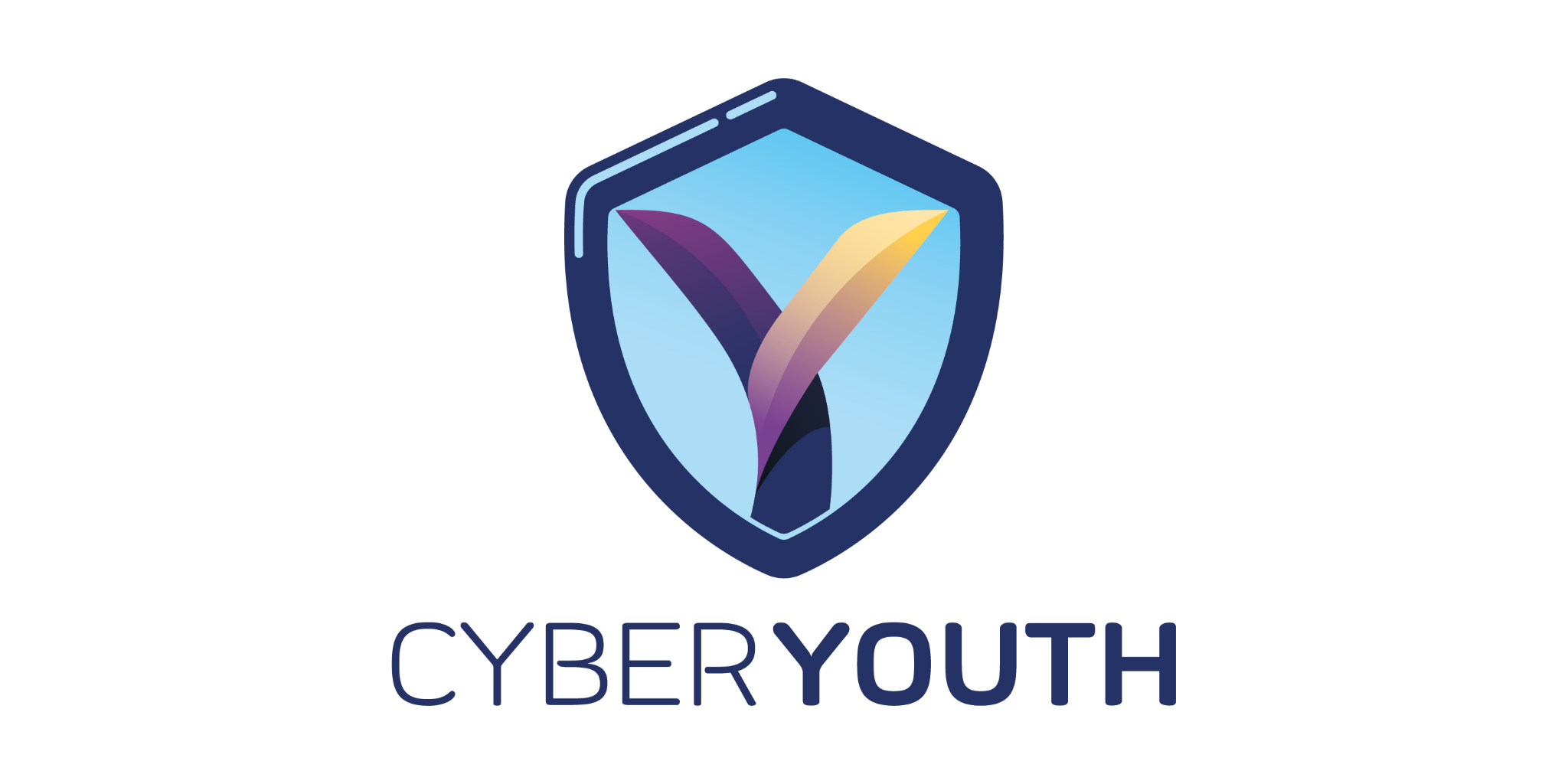 Vulnerabilità, Attacchi, Tecniche e MinacceIndiceIntroduzionePotrebbe essere successo a te...Nel 2017, Equifax, una delle maggiori agenzie di informazioni creditizie per i consumatori negli Stati Uniti, ha subito una massiccia violazione dei dati che ha esposto le informazioni personali di oltre 143 milioni di persone (Securities and Exchange Commission degli Stati Uniti, 2018). Questo incidente non solo ha costretto l'azienda a pagare milioni di dollari, ma ha danneggiato gravemente la sua reputazione. La violazione è stata causata da una vulnerabilità nell'applicazione web di Equifax, sfruttata da cibercriminali utilizzando una tecnica chiamata SQL injection.Immagina se avessi una violazione nel sito web della tua organizzazione giovanile e il sito web fosse inattivo, senza la possibilità di comunicare in rete... sarebbe un danno significativo!Questo attacco sottolinea l'importanza di comprendere e mitigare vulnerabilità, attacchi, tecniche e minacce nel mondo digitale odierno. In questo modulo, esploreremo questi concetti e impareremo come difenderci da essi.Cosa impareraiQuesto modulo copre una serie di argomenti relativi alla sicurezza informatica, tra cui i tipi comuni di attacchi e vulnerabilità, gli strumenti e le tecniche utilizzate dagli aggressori e i metodi per prevenire e mitigare gli incidenti di sicurezza. Gli argomenti specifici in questo dominio includono: tipi di malware, attacchi di ingegneria sociale, attacchi di rete, attacchi wireless, minacce alla sicurezza fisica, strumenti e tecniche di valutazione delle vulnerabilità e test di penetrazione. Questo modulo è progettato per garantire che tu e la tua organizzazione abbiate una solida base nella comprensione della natura delle minacce informatiche e come possono essere identificate e difese contro di esse.Perché è importanteQuesto modulo è essenziale per te e la tua organizzazione giovanile poiché fornisce una base per comprendere la natura delle minacce informatiche e come mitigarle. Le minacce di sicurezza informatica stanno costantemente evolvendo e possono causare danni significativi a imprese e individui. Acquisendo competenze nel contenuto delle Vulnerabilità, Attacchi, Tecniche e Minacce, potrai identificare i vari tipi di attacchi e vulnerabilità e sviluppare strategie per prevenire incidenti informatici. Il dominio copre una vasta gamma di argomenti, tra cui malware, ingegneria sociale, attacchi di rete, sicurezza fisica e valutazione delle vulnerabilità, rendendolo un componente critico di qualsiasi programma di formazione sulla sicurezza informatica completo.Come può aiutarti nella vita di tutti i giorniLa conoscenza del materiale trattato in questo modulo è importante non solo per i professionisti della sicurezza informatica, ma anche per gli individui nella loro vita di tutti i giorni. La diffusione della tecnologia e di Internet nella società odierna ha reso quasi tutti suscettibili alle minacce informatiche. Comprendendo la natura delle minacce informatiche e le tecniche utilizzate dagli attaccanti, gli individui possono adottare misure per proteggere meglio le proprie informazioni personali e i propri beni digitali. Ad esempio, la conoscenza dei comuni tipi di attacchi di ingegneria sociale, come il phishing e il pretexting, può aiutare le persone a riconoscere ed evitare email o chiamate sospette che potrebbero tentare di rubare le loro informazioni personali. Allo stesso modo, comprendere come valutare la sicurezza di una rete wireless può aiutare le persone a garantire che le loro reti domestiche siano correttamente protette e non vulnerabili agli attacchi. Inoltre, la comprensione dell'importanza delle misure di sicurezza fisica, come il blocco dei dispositivi o il non lasciare informazioni sensibili in bella vista, può aiutare le persone a proteggersi dal furto fisico di dispositivi o dati. Nel complesso, le conoscenze e le competenze acquisite nello studio del materiale seguente possono essere applicate alla vita di tutti i giorni per aiutare gli individui a proteggere se stessi e le loro informazioni personali in un mondo sempre più connesso.Che carriera puoi intraprendereDopo aver completato questo modulo, avrai acquisito una comprensione di base dei fondamenti della sicurezza informatica. Questa conoscenza ti offrirà un punto di partenza per esplorare diverse carriere nell'industria della sicurezza informatica. Alcuni possibili percorsi di carriera di livello base includono:Esperti in sicurezza informaticaRevisori informaticiTester di penetrazione e vulnerabilitàPre-requisitiÈ importante notare che, sebbene il materiale del modulo sia progettato per introdurre i principianti ai concetti fondamentali della sicurezza informatica, si presume che tu abbia già completato il Modulo 1: Principi Fondamentali della Sicurezza Informatica. Questo modulo fondamentale copre i principi di base della sicurezza informatica, fornendo una base teorica necessaria su cui costruire nei moduli successivi. Materiale2.1 Tecniche di Social EngineeringNel mondo guidato dalla tecnologia di oggi, le minacce informatiche stanno diventando sempre più sofisticate e l'ingegneria sociale è una delle tattiche più comunemente utilizzate. L'ingegneria sociale è un tipo di attacco informatico che sfrutta l'interazione umana e la manipolazione psicologica per ingannare individui o organizzazioni al fine di ottenere informazioni sensibili o indurli a compiere azioni a vantaggio dell'attaccante. Comprendendo queste tattiche, è possibile proteggersi meglio contro gli attacchi di ingegneria sociale.PhishingIl phishing è un tipo di attacco di ingegneria sociale che solitamente si presenta sotto forma di una e-mail, un messaggio di testo o una chiamata telefonica che sembra provenire da un'organizzazione legittima. Lo scopo del phishing è ingannare la vittima in modo che divulghi informazioni personali o sensibili, come password o numeri di carta di credito.Gli attacchi di phishing spesso iniziano con una fase di ricognizione, in cui un attaccante raccoglie informazioni sul proprio bersaglio (come l'indirizzo e-mail, i profili dei social media o altre attività online) al fine di creare un pretesto più credibile.La chiave per un attacco di phishing di successo è creare un pretesto credibile che convincerà il bersaglio a rivelare le proprie informazioni sensibili. Questo potrebbe comportare l'uso di informazioni raccolte dall'attaccante durante la fase di ricognizione o la creazione di un senso di urgenza o paura nel bersaglio.Tipi di Phishing:Phishing con E-mail: Il tipo più comune di attacco di phishing che consiste nell'invio di un'email con un link o un allegato malevolo che può compromettere il dispositivo della vittima.Spear Phishing: Una forma più mirata di attacco di phishing su misura per un individuo o un gruppo specifico, spesso utilizzando informazioni dai profili dei social media o da altre fonti.Smishing: Un tipo di phishing che coinvolge l'invio di messaggi di testo fraudolenti al dispositivo mobile della vittima.Vishing: Un tipo di phishing che coinvolge una chiamata vocale che sembra provenire da un'organizzazione legittima, spesso utilizzando numeri di telefono contraffatti.Tattiche e tecniche di Phishing:Spoofing del link: Questa tattica consiste nell'uso di un link camuffato che sembra portare a un sito web legittimo ma in realtà reindirizza la vittima a un sito malevolo.Pretesti: Questa tattica comporta la creazione di un pretesto credibile, come un falso problema di emergenza o account, per convincere la vittima a divulgare informazioni sensibili.Typosquatting: Questa tattica comporta l'uso di un nome di dominio simile a un sito web legittimo per ingannare la vittima a inserire le proprie credenziali di accesso o altre informazioni sensibili (ad esempio "www.gogel.com" invece di "www.google.com").Pharming: Questa tecnica comporta il reindirizzamento della vittima a un sito web falso anche se inserisce l'URL corretto per un sito legittimo.Nota: Lo spoofing è una tecnica utilizzata dagli attaccanti per falsificare dati o identità, al fine di ingannare o trarre in inganno un utente o un sistema.Come prevenire di cadere vittima di un attacco di phishing:Fai attenzione quando apri email o messaggi di testo da mittenti sconosciuti o messaggi dall'aspetto sospetto da mittenti conosciuti.Controlla l'indirizzo email del mittente, il nome di dominio o il numero di telefono per assicurarti che sia legittimo.Non fare mai clic su link o scaricare allegati da fonti sconosciute o non attendibili.Stai in guardia contro messaggi urgenti o minacciosi e verifica le informazioni prima di intraprendere qualsiasi azione.Utilizza software anti-phishing e aggiorna regolarmente il software di sicurezza su tutti i dispositivi.Tieniti informato sulle attuali tendenze e tattiche di phishing.ImpersonazioneL'impersonazione è una tecnica utilizzata nei cyber attacchi per ingannare e manipolare le vittime. Gli aggressori utilizzano vari metodi per impersonare entità o individui legittimi al fine di ottenere accesso a informazioni sensibili o sistemi. Comprendere i diversi tipi di tecniche di impersonazione può aiutarti a riconoscere e prevenire questi attacchi.Tecniche di Impersonazione:Spoofing e tecniche di impersonazione sono metodi utilizzati dagli aggressori per ingannare le vittime. Gli attacchi di spoofing implicano la falsificazione di informazioni o identità per ingannare o truffare un utente o un sistema. Comprendere i diversi tipi di tecniche di spoofing e impersonazione può aiutarti a riconoscere e prevenire questi attacchi. Ecco alcuni esempi di tecniche di spoofing e come proteggersi da esse:Email Spoofing: Gli aggressori inviano email che sembrano provenire da una fonte affidabile ma sono in realtà false. Ciò può essere fatto utilizzando un indirizzo email simile o modificando il nome visualizzato.Caller ID Spoofing: Gli aggressori utilizzano un falso numero di telefono per far apparire come se stessero chiamando da un'organizzazione o un individuo legittimo.Website Spoofing: Gli aggressori creano un sito web falso che sembra legittimo per ingannare gli utenti a inserire le loro credenziali o altre informazioni sensibili.Social Media Impersonation: Gli aggressori creano profili falsi sui social media che sembrano appartenere a un'entità o a un individuo legittimo per raccogliere informazioni o condurre ulteriori attacchi.Domain Spoofing: Gli aggressori utilizzano un nome di dominio simile per ingannare gli utenti facendo loro credere di essere su un sito web legittimo.Motivi dietro gli attacchi di impersonazione:Rubare informazioni personali: Gli aggressori possono utilizzare tecniche di impersonazione per rubare informazioni personali come password, numeri di carta di credito o numeri di previdenza sociale.Guadagno finanziario: Gli aggressori possono utilizzare le informazioni rubate per commettere frodi finanziarie o furto di identità.Accesso a informazioni sensibili: Gli aggressori possono utilizzare tecniche di impersonazione per accedere a informazioni sensibili come segreti commerciali o dati aziendali.Proteggersi dagli attacchi di impersonazione:Sii sospettoso delle email non richieste: Se una email sembra sospetta, verifica l'indirizzo email del mittente e evita di fare clic su collegamenti o scaricare allegati.Verifica l'identità dei chiamanti: Se ricevi una chiamata da un numero sospetto, verifica l'identità del chiamante prima di fornire informazioni sensibili.Utilizza l'autenticazione a due fattori: Utilizza l'autenticazione a due fattori ogni volta che è possibile per prevenire l'accesso non autorizzato a informazioni sensibili.Utilizza password robuste: Utilizza password robuste e uniche per tutti gli account e considera l'uso di un gestore di password per tenerne traccia.Formazione: Rimani informato sulle ultime tecniche di phishing e impersonazione e rivedi regolarmente i protocolli di sicurezza.Dumpster DivingDumpster Diving è una tecnica di social engineering che consiste nel cercare tra i rifiuti o i materiali gettati via informazioni che possono essere utilizzate per scopi maliziosi. Questa tecnica viene utilizzata per ottenere accesso a informazioni sensibili, come informazioni personali o finanziarie, informazioni commerciali confidenziali o persino password. Dumpster Diving è un metodo a bassa tecnologia e a basso costo, ma può essere molto efficace nell'ottenere informazioni che possono essere utilizzate per compromettere un'organizzazione o un individuo.Prevenire Attacchi Dumpster Diving:1. Implementare una politica di distruzione totale per i documenti sensibili prima di eliminarli.2. Assicurarsi che i dipendenti siano formati sulla corretta gestione e distruzione delle informazioni sensibili.3. Limitare la quantità di informazioni personali o sensibili stampate o annotate.4. Chiudere con lucchetti i cassonetti dei rifiuti e i cestini per prevenire l'accesso non autorizzato.5. Monitorare e verificare le pratiche di smaltimento dei rifiuti.Altre pratiche consigliate per lo smaltimento di materiali sensibili:1. Distruggere tutti i documenti contenenti informazioni sensibili prima di eliminarli.2. Utilizzare servizi di distruzione sicura per materiali particolarmente sensibili.3. Conservare i materiali sensibili in un'area chiusa a chiave fino a quando possono essere smaltiti correttamente.4. Mantenere un registro di tutti i materiali smaltiti, indicando quando e come sono stati smaltiti.Shoulder SurfingLo shoulder surfing è una tecnica di social engineering che consiste nell'osservare o spiare qualcuno mentre inserisce informazioni sensibili come password, numeri di carte di credito o altre informazioni confidenziali. Questa tecnica viene spesso utilizzata in luoghi pubblici come aeroporti, caffè o stazioni ferroviarie, dove le persone tendono a essere meno consapevoli dell'ambiente circostante.Potenziali rischi dello shoulder surfing:1. Furto d'identità: Gli aggressori possono utilizzare le informazioni rubate per creare identità false, accedere a conti bancari o effettuare acquisti fraudolenti.2. Perdita finanziaria: I numeri di carte di credito rubati possono essere utilizzati per effettuare acquisti non autorizzati, causando perdite finanziarie.3. Accesso non autorizzato: Gli aggressori possono utilizzare le password rubate per accedere a account di posta elettronica, profili sui social media e altre informazioni sensibili.Segni di un attacco di shoulder surfing:1. Qualcuno si trova troppo vicino mentre inserisci informazioni sensibili.2. Persone che sembrano essere più interessate a te che ai propri affari.3. Individui che sembrano scattare foto o registrare video mentre inserisci informazioni.4. Persone che gettano occhiate nella tua direzione.Come prevenire gli attacchi di shoulder surfing:1. Sii consapevole dell'ambiente circostante e delle persone intorno a te.2. Utilizza filtri per la privacy sui tuoi dispositivi mobili e laptop per ridurre l'angolo di visione del tuo schermo.3. Usa il tuo corpo per schermare la tastiera o lo schermo mentre inserisci password o informazioni sensibili.4. Copri la tastiera con la mano mentre inserisci un PIN.5. Cambia le tue password frequentemente e evita di utilizzare la stessa password per più account.HoaxesI hoax sono un tipo di attacco di social engineering in cui un aggressore utilizza l'inganno per indurre le persone a credere a informazioni false. Ciò può essere realizzato attraverso una varietà di mezzi, tra cui e-mail, social media e altre forme di comunicazione online. I hoax possono essere utilizzati per una varietà di scopi, tra cui la diffusione di malware, il furto di informazioni personali e la diffusione di false voci.Come funzionano i hoax?I hoax sfruttano le emozioni e le credenze delle persone.Spesso utilizzano titoli sensazionalistici o allarmanti per attirare l'attenzione delle persone.I hoax possono chiedere alle persone di fare clic su un link o di scaricare un allegato, il che può portare a infezioni da malware o attacchi di phishing.Possono anche chiedere alle persone di condividere le informazioni con altri, il che può contribuire a diffondere ulteriormente il hoax.Tipi di hoax:1. Hoax sui virus: Fasulle avvertenze riguardanti virus informatici inesistenti.2. Catene di e-mail: E-mail che ti chiedono di inoltrare il messaggio ad altri.3. Hoax sulle catastrofi: Fasulle avvertenze su catastrofi naturali o attacchi terroristici.4. Hoax sulla salute: Affermazioni false su trattamenti medici o malattie.5. Hoax finanziari: False opportunità di investimento o truffe relative alle lotterie.Come evitare di cadere nei trucchi dei hoax:1. Verifica la fonte: Sii cauto riguardo alle informazioni provenienti da fonti sconosciute o non affidabili.2. Verifica le informazioni: Utilizza motori di ricerca o siti web di fact-checking per confermare la validità delle informazioni.3. Pensa prima di fare click: Non fare clic su link o scaricare allegati se non sei sicuro della loro provenienza.4. Non condividere informazioni alla cieca: Verifica le informazioni prima di condividerle con altri.5. Tieni aggiornato il software: Utilizza software antivirus e mantieni aggiornato il tuo sistema operativo e le applicazioni.Gli Attacchi “Watering Hole” Gli attacchi "Watering Hole" sono un tipo di attacco informatico in cui i cybercriminali compromettono un sito web frequentato dalle loro vittime desiderate. Infettano il sito con malware, che consente loro di accedere al sistema della vittima una volta che questa visita il sito infetto. L'attacco viene chiamato "watering hole" perché è simile a un predatore che aspetta presso un punto d'acqua la sua preda.Un attacco "Watering Hole" di solito comporta alcuni passaggi:1. Ricognizione: Gli aggressori identificano il pubblico di destinazione e le loro abitudini.2. Identificazione del "Watering Hole": Gli aggressori individuano il sito web frequentato dalle vittime desiderate.3. Compromissione del sito: Gli aggressori infettano il sito con malware che può sfruttare le vulnerabilità nel sistema della vittima.4. Attesa: Gli aggressori attendono che le vittime visitino il sito infetto.5. Infezione: Gli aggressori consegnano il malware al sistema della vittima attraverso il sito infetto.Esistono due principali tipi di attacchi "Watering Hole":Strategici: Gli aggressori mirano a gruppi specifici, come un'azienda, un'agenzia governativa o un'intera industria.Opportunistici: Gli aggressori prendono di mira chiunque visiti un sito web popolare.Come proteggersi dagli attacchi "Watering Hole":Mantenere il software aggiornato: Assicurarsi che il sistema e il software siano sempre aggiornati con le ultime patch.Utilizzare un software antivirus affidabile: Un buon software antivirus può proteggere il sistema da malware noti e sconosciuti.Utilizzare un software di filtraggio web: Il software di filtraggio web può impedire l'accesso a siti web noti per essere dannosi.Formare i dipendenti: Educare i dipendenti sui rischi degli attacchi "Watering Hole" e su come riconoscerli ed evitarli.Monitorare il traffico di rete: Il monitoraggio del traffico di rete può aiutare a rilevare gli attacchi "Watering Hole".Altri tipi di attacchi di Ingegneria SocialeOltre ai tipi di attacchi menzionati in precedenza, esistono vari altri tipi di attacchi di ingegneria sociale di cui individui e organizzazioni devono essere consapevoli. Il tailgating e le truffe relative alle fatture sono esempi di altri tipi di attacchi di ingegneria sociale.TailgatingIl tailgating, noto anche come piggybacking, è un tipo di attacco di ingegneria sociale che comporta il seguire una persona autorizzata in una zona ristretta. Questo tipo di attacco è comune nei luoghi di lavoro in cui i dipendenti devono utilizzare schede di accesso o distintivi di identificazione per entrare in aree ristrette. Un ingegnere sociale può avvicinarsi a un dipendente e chiedergli di tenere aperta la porta per lui, consentendogli di accedere all'area restrittiva. Per mitigare questo tipo di attacco, i dipendenti dovrebbero essere formati per interrogare le persone non autorizzate a entrare in aree ristrette e segnalare qualsiasi attività sospetta al personale della sicurezza.Truffe relative alle fattureLe truffe relative alle fatture comportano la creazione di una fattura falsa che sembra provenire da un fornitore o da un fornitore legittimo. Gli ingegneri sociali possono utilizzare varie tattiche per convincere le persone a pagare la fattura, come ad esempio offrire uno sconto o minacciare azioni legali. Per mitigare questo tipo di attacco, le organizzazioni dovrebbero implementare un processo di verifica per tutte le fatture ricevute, compresa la conferma dell'autenticità del fornitore o del fornitore.ConclusioniMentre giungiamo alla fine di questo percorso di apprendimento sulle tecniche di ingegneria sociale, è evidente che gli aggressori utilizzano una vasta gamma di tattiche per manipolare le persone al fine di rivelare informazioni sensibili, eludere i controlli di sicurezza o compiere azioni non autorizzate. Gli attacchi di ingegneria sociale possono assumere molte forme, tra cui phishing, dumpster diving, shoulder surfing, bufale, attacchi ai punti d'acqua e altro. Comprendendo queste tattiche e i segnali di allarme, è possibile proteggersi meglio da questi tipi di minacce.Gli aggressori si affidano spesso alla distrazione, alla fiducia e a un pretesto credibile per accedere a informazioni sensibili. Possono utilizzare una varietà di canali, dall'e-mail e dal telefono all'accesso fisico a un edificio o a una struttura. Inoltre, gli aggressori possono fare affidamento sui social media e su altre informazioni pubblicamente disponibili per condurre operazioni di ricognizione e per elaborare attacchi più convincenti.È importante notare che gli attacchi di ingegneria sociale non sono limitati all'ambiente di lavoro. Possono verificarsi anche nella nostra vita personale, con gli aggressori che utilizzano tattiche simili per accedere a informazioni personali, account finanziari e altri dati sensibili. Essere consapevoli dei rischi e prendere misure per proteggerci e proteggere le nostre informazioni può aiutarci a difenderci meglio dagli attacchi di ingegneria sociale.2.2 Malware, Attacchi Password, Attacchi Fisici, e Attacchi CrittograficiQuesta unità si riferisce a un insieme di tecniche e metodi che gli attaccanti utilizzano per violare la sicurezza di un sistema o di una rete. Questo include diversi tipi di attacchi, come attacchi malware, attacchi alle password, attacchi fisici e attacchi crittografici. Questi attacchi possono mirare a varie componenti di un sistema, come il software, l'hardware o le vulnerabilità umane, e possono comportare diversi tipi di danni, tra cui perdita di dati, perdite finanziarie o interruzioni del sistema. È essenziale comprendere questi tipi di attacchi per sviluppare strategie di sicurezza efficaci e proteggersi da potenziali minacce.MalwareIl termine "malware", abbreviazione di software malevolo, si riferisce a qualsiasi programma o codice progettato per danneggiare o sfruttare sistemi informatici, reti o dispositivi. Può assumere molte forme, come virus, worm, cavalli di Troia, ransomware, adware, spyware e altro ancora. Il malware può causare danni significativi a organizzazioni e individui, tra cui violazioni dei dati, perdite finanziarie e danni alla reputazione.Tipi di malware:Virus: I virus sono un tipo di malware che infetta un computer allegandosi a un programma o file legittimo. Una volta aperto il file, il virus può eseguire il suo codice dannoso, replicarsi e diffondersi su altri file nel computer.Crypto-malware: Il crypto-malware è un tipo di malware che crittografa i file sul computer della vittima e richiede un pagamento in cambio della chiave di decrittazione. Il crypto-malware viene spesso diffuso tramite allegati email o download malevoli.Ransomware: Il ransomware è un tipo di malware che impedisce agli utenti di accedere ai propri file o al sistema fino a quando non viene pagato un riscatto. Il ransomware può essere diffuso tramite allegati email, download malevoli o vulnerabilità del software.Worms: I worm sono malware auto-replicanti che possono diffondersi attraverso una rete senza alcuna interazione dell'utente. I worm spesso sfruttano vulnerabilità del software o password deboli per ottenere accesso al sistema.Cavallo di Troia: Un Cavallo di Troia è un tipo di malware che si maschera da software o file legittimo, ingannando gli utenti a scaricarlo o installarlo. Una volta installato, il Cavallo di Troia può eseguire una varietà di attività dannose, come rubare dati, eliminare file o creare backdoor per consentire agli hacker di accedere al sistema.Rootkit: Un rootkit è un tipo di malware che nasconde la sua presenza su un computer modificando il sistema operativo o il kernel. I rootkit possono essere utilizzati per creare backdoor, rubare dati o controllare il sistema a distanza.Keylogger: Un keylogger è un tipo di malware che registra le tastiere premute su un computer, consentendo agli hacker di rubare password, numeri di carte di credito o altre informazioni sensibili.Adware/Spyware: Adware e spyware sono tipi di malware che mostrano annunci indesiderati o raccolgono dati sulle abitudini di navigazione dell'utente. Adware e spyware possono essere diffusi tramite download malevoli, tattiche di ingegneria sociale o vulnerabilità del software.Botnet: Un botnet è una rete di computer infetti che può essere controllata a distanza da un attore malevolo. I botnet vengono spesso utilizzati per lanciare attacchi DDoS, rubare dati o inviare email di spam.Nota: DDoS sta per Distributed Denial of Service, che è un tipo di attacco informatico che mira a sovraccaricare un sito web o un servizio online mirato con un flusso di traffico da molte fonti diverse, rendendolo non disponibile agli utenti. In un attacco DDoS, l'attaccante utilizza una rete di computer infetti, nota anche come botnet, per inviare una grande quantità di traffico al sito mirato, facendolo bloccare o diventare non responsivo.Come il malware può infettare il tuo sistema:Phishing: Il malware può essere distribuito tramite email di phishing che sembrano essere legittime e ingannano l'utente a cliccare su un link malevolo o scaricare un allegato infetto.Download drive-by: Si tratta di un tipo di attacco malware in cui il malware viene scaricato e installato senza la conoscenza o il consenso dell'utente quando visitano un sito web malevolo.Vulnerabilità del software: Il malware può sfruttare le vulnerabilità del software per ottenere accesso al sistema.Software infetto: Il malware può essere incluso in software legittimi e installato nel sistema senza che l'utente se ne accorga.Ingegneria sociale: Il malware può essere distribuito attraverso tecniche di ingegneria sociale, ad esempio spingendo gli utenti a cliccare su link o scaricare allegati.Prevenzione e protezione contro il malware:Mantieni il software aggiornato: Aggiorna regolarmente il tuo software per correggere eventuali vulnerabilità e garantire che il sistema sia sicuro.Usa software antivirus: Il software antivirus può rilevare e rimuovere il malware dal sistema.Utilizza password robuste: Password robuste rendono più difficile per gli attaccanti ottenere accesso al tuo sistema.Sii cauto con le email: Non aprire allegati o cliccare su link provenienti da fonti sconosciute o sospette.Attenzione durante il download di software: Scarica software da fonti affidabili e verifica che il software sia legittimo.Esegui il backup dei tuoi dati: Esegui il backup dei tuoi dati regolarmente per proteggerli in caso di attacco,Attacchi PasswordLe password sono un metodo comune di autenticazione e controllo degli accessi per i sistemi digitali. Gli attacchi alle password sono tentativi di ottenere accesso non autorizzato a questi sistemi sfruttando le debolezze della password stessa o dei metodi utilizzati per gestire e proteggere le password. Gli attacchi alle password possono assumere molte forme, dal semplice tentativo di indovinare a sofisticate tecniche di cracking, e possono avere conseguenze gravi sia per individui che per organizzazioni.Tipi di attacchi alle password:Attacco a forza bruta: Un aggressore tenta di indovinare una password provando diverse combinazioni di caratteri finché non trova la password corretta.Attacco a dizionario: Un aggressore utilizza una lista predefinita di password comuni o parole per cercare di ottenere accesso a un sistema.Attacco con tabelle arcobaleno: Un aggressore utilizza valori hash pre-calcolati per craccare le password rapidamente.Attacco di riempimento credenziali: Un aggressore utilizza credenziali rubate (ad esempio, nome utente e password) da un sito web per cercare di ottenere accesso a un altro sito web in cui vengono utilizzate le stesse credenziali.Metodi degli attacchi alle password:Phishing: Gli aggressori possono ingannare gli utenti in modo che rivelino le proprie password attraverso e-mail di phishing o siti web che sembrano legittimi.Ingegneria sociale: Gli aggressori possono utilizzare tattiche di ingegneria sociale per ottenere password, ad esempio, ingannando gli utenti in modo che rivelino le loro password o utilizzando password scritte su post-it o conservate in luoghi non sicuri.Keylogger: Gli aggressori possono utilizzare software o hardware per catturare le digitazioni e registrare le password mentre gli utenti le immettono.Attacco dell'uomo nel mezzo (MITM): Un aggressore intercetta la comunicazione tra un utente e un sistema e cattura le password mentre vengono trasmesse.Prevenzione degli attacchi alle password:Utilizzare password robuste: Le password robuste sono più difficili da indovinare e rendono più difficile per gli aggressori craccarle.Utilizzare l'autenticazione multi-fattore: L'autenticazione multi-fattore fornisce un ulteriore livello di sicurezza oltre a una password.Rimanere vigili: Stare attenti ai tentativi di phishing e verificare sempre l'autenticità dei siti web prima di immettere le password.Utilizzare i gestori di password: I gestori di password possono generare e conservare password robuste per diversi account.Cambiare regolarmente le password: Cambiare regolarmente le password può aiutare a prevenire che gli aggressori ottengano l'accesso.Nota: L'autenticazione multi-fattore (MFA) è un meccanismo di sicurezza che richiede agli utenti di fornire due o più forme di autenticazione prima di concedere l'accesso a un'applicazione, un sistema o un dispositivo.Attacchi FisiciAttacchi fisici sono un tipo di attacco che si basa sull'ottenere accesso fisico a un dispositivo o a una rete al fine di compromettere la sicurezza. Gli aggressori utilizzano una varietà di tecniche per ottenere l'accesso, che va dall'ingegneria sociale alla forza bruta. Copriremo diversi tipi comuni di attacchi fisici, tra cui cavi Universal Serial Bus (USB) maligni, penne USB maligne, skimming e clonazione di carte.Cavo Universal Serial Bus (USB) MalignoGli aggressori possono creare cavi USB maligni che assomigliano a cavi normali ma hanno componenti aggiuntive che consentono loro di accedere al computer quando il cavo viene collegato. Questi cavi possono essere utilizzati per installare malware o ottenere l'accesso remoto a un sistema.Prevenzione:Utilizzare solo cavi USB attendibili e evitare l'uso di cavi non attendibili provenienti da fonti sconosciute.Penna USB MalignaLe penne USB maligne sono simili ai cavi USB nel senso che possono essere utilizzate per installare malware o ottenere l'accesso remoto a un sistema. Gli aggressori possono lasciare queste penne USB in luoghi pubblici, come un parcheggio, per ingannare qualcuno a collegarle al proprio computer.Prevenzione:Utilizzare solo penne USB attendibili e evitare l'uso di penne USB non attendibili provenienti da fonti sconosciute.Skimming e Clonazione di CarteLo skimming è un tipo di attacco fisico che comporta il furto delle informazioni di carte di credito o di debito tramite l'uso di un dispositivo non autorizzato. Il dispositivo viene posizionato sopra o al posto del lettore di carte legittimo, spesso in punti vendita come bancomat o pompe per carburante. Quando una vittima inserisce la propria carta, il dispositivo legge e memorizza i dati della striscia magnetica della carta. Questi dati possono poi essere utilizzati per creare carte contraffatte o effettuare transazioni fraudolente.Prevenzione:Stare attenti all'ambiente circostante quando si utilizza un bancomat o un altro lettore di carte e monitorare regolarmente il proprio conto per attività sospette.Attacchi crittograficiLa crittografia è la pratica di proteggere le informazioni convertendole in una forma che può essere letta solo da coloro che hanno la chiave per decifrarle. Gli attacchi crittografici si riferiscono ai tentativi compiuti da parti non autorizzate di rompere gli algoritmi di crittografia per accedere a informazioni sensibili. Copriremo i diversi tipi di attacchi crittografici, tra cui gli attacchi per compleanni, le collisioni e gli attacchi di declassamento.Attacchi per CompleanniUn attacco per compleanni è un tipo di attacco crittografico che sfrutta la probabilità che due messaggi producano lo stesso valore di hash. Una funzione di hash è una funzione matematica che prende un input di lunghezza variabile e lo converte in un output di lunghezza fissa. La funzione di hash garantisce che il valore di output sia unico per ogni valore di input, ma all'aumentare del numero di input, la probabilità che due o più input producano lo stesso valore di output aumenta. Gli aggressori possono sfruttare questa vulnerabilità per creare due o più messaggi con lo stesso valore di hash, consentendo loro di manipolare i dati o aggirare le misure di sicurezza.Curiosità: In una stanza con solo 23 persone, c'è una probabilità del 50% che almeno due persone abbiano lo stesso compleanno. In una stanza con 75 persone, c'è una probabilità del 99,9% che almeno due persone abbiano lo stesso compleanno.CollisioniUna collisione è un attacco crittografico che si verifica quando due input diversi producono lo stesso valore di hash. Le funzioni di hash crittografiche sono progettate per ridurre al minimo la probabilità di collisioni, ma è impossibile eliminare completamente la possibilità. Gli aggressori possono sfruttare le collisioni per creare un certificato falso, accedere a un sistema non autorizzato o eseguire del codice a distanza.Attacchi di DeclassamentoUn attacco di declassamento è un tipo di attacco crittografico che sfrutta le debolezze in un protocollo di comunicazione sicura. L'attaccante costringe il sistema a utilizzare una versione precedente del protocollo che ha vulnerabilità conosciute, consentendo loro di accedere a informazioni sensibili. Gli aggressori possono utilizzare attacchi di declassamento per intercettare dati crittografati, modificarli o lanciare ulteriori attacchi.Misure di Prevenzione:Utilizzare Algoritmi Crittografici Robusti: Uno dei modi più importanti per prevenire gli attacchi crittografici è utilizzare algoritmi di crittografia robusti, come lo Standard di Crittografia Avanzato (AES) e la Crittografia a Curve Ellittica (ECC). Questi algoritmi utilizzano dimensioni delle chiavi più lunghe e sono più resistenti agli attacchi.Aggiornare Regolarmente i Protocolli Crittografici: L'aggiornamento regolare dei protocolli crittografici può prevenire gli attacchi di declassamento garantendo che siano utilizzate solo le versioni più sicure dei protocolli.Utilizzare il Salting delle Funzioni di Hash: Il salting delle funzioni di hash prevede l'aggiunta di dati casuali all'input di una funzione di hash. Questo rende difficile agli aggressori creare messaggi con lo stesso valore di hash, prevenendo così gli attacchi per compleanni e le collisioni.Implementare Certificati Digitali: I certificati digitali forniscono un modo per verificare l'identità di un utente o di un sistema. Sono emessi da una terza parte di fiducia e contengono informazioni sull'utente o sul sistema, comprese le chiavi pubbliche. L'implementazione dei certificati digitali può impedire agli aggressori di impersonare un utente o un sistema legittimo.ConclusioniMentre concludiamo questo percorso di apprendimento sui diversi tipi di attacchi, è evidente che gli aggressori utilizzano vari metodi per ottenere l'accesso non autorizzato a informazioni o sistemi. Dai malware e dagli attacchi alle password agli attacchi fisici e crittografici, gli aggressori sfruttano le debolezze dell'infrastruttura di sicurezza di un'organizzazione o di un individuo.Misure preventive come gli aggiornamenti regolari del software, le password robuste, l'autenticazione multi-fattore e la formazione sulla consapevolezza della sicurezza possono ridurre i rischi di questi attacchi. È cruciale capire che questi attacchi non sono limitati all'ambiente di lavoro e possono verificarsi anche nella nostra vita personale.Essere consapevoli di questi tipi di attacchi e adottare misure per proteggerci e proteggere le nostre informazioni ci consente di essere meglio preparati a difenderci da essi. È essenziale rimanere vigili e adottare un approccio proattivo alla sicurezza per mantenere i nostri sistemi, dati e noi stessi al riparo dai pericoli di questi tipi di attacchi.2.3 Attacchi alle ApplicazioniBenvenuti nel mondo degli attacchi alle applicazioni. Man mano che ci affidiamo sempre di più alla tecnologia nella nostra vita quotidiana, le applicazioni sono diventate una parte essenziale delle nostre attività personali e professionali. Tuttavia, con l'aumento dell'uso delle applicazioni, c'è stato un incremento del numero di attacchi mirati a sfruttare le vulnerabilità presenti in queste applicazioni. Gli attacchi alle applicazioni possono assumere molte forme, tra cui attacchi di tipo injection, attacchi di buffer overflow e attacchi di cross-site scripting. Questi attacchi possono portare al furto di dati, a perdite finanziarie e persino al completo compromesso del sistema. Comprendendo i tipi e i metodi degli attacchi alle applicazioni, è possibile proteggersi meglio da queste minacce.Cross-site ScriptingNel mondo della sicurezza informatica, il cross-site scripting (XSS) è un tipo di attacco mirato alle applicazioni web. In questo tipo di attacco, l'attaccante inserisce codice maligno in una pagina web visualizzata da altri utenti, compromettendo così l'integrità e la sicurezza della pagina.Esistono tre tipi di XSS:Il Stored XSS si verifica quando l'attaccante inserisce il codice maligno in un server, che poi lo serve a tutti gli utenti che accedono a quella pagina.Il Reflected XSS, d'altro canto, si verifica quando l'attaccante inserisce il codice maligno in un link, un'email o un campo di input, che viene quindi riflesso all'utente.Il DOM-based XSS si verifica quando l'attaccante inserisce il codice maligno nel Document Object Model (DOM) della pagina.Nota: Il Document Object Model (DOM) è un'interfaccia di programmazione per documenti web. Rappresenta la pagina in modo che i programmi possano cambiarne la struttura, lo stile e i contenuti. Il DOM rappresenta il documento come nodi e oggetti.Tecniche di prevenzione:Per prevenire gli attacchi XSS, è essenziale utilizzare pratiche di codifica sicura, come la convalida dell'input, la codifica dell'output e la gestione corretta dell'input dell'utente. Inoltre, l'implementazione di una Content Security Policy (CSP) può contribuire a mitigare il rischio di attacchi XSS. La CSP è una funzione di sicurezza che specifica le origini dei contenuti che un browser dovrebbe considerare legittimi per una pagina web specifica.Impatto del XSS:Gli attacchi XSS possono avere un impatto significativo sulle applicazioni web e sui loro utenti. Un attaccante può utilizzare l'XSS per rubare informazioni sensibili degli utenti, come le credenziali di accesso, i dettagli delle carte di credito e altri dati personali. In alcuni casi, l'attaccante può anche utilizzare l'XSS per prendere il controllo della sessione dell'utente, consentendogli di eseguire azioni non autorizzate sull'applicazione web.Attacchi "Injection"Gli attacchi di tipo "injection" sono uno dei tipi più comuni di attacchi alle applicazioni, in cui un attaccante inserisce del codice maligno in un'applicazione per sfruttarne le vulnerabilità. Questi attacchi possono portare alla perdita di dati, al furto di informazioni sensibili e ai danni al sistema.Tipi di Attacchi "Injection":SQL Injection: Questo tipo di attacco comporta l'inserimento di comandi SQL in un campo di input di un'applicazione. Gli attaccanti possono utilizzare questi comandi per manipolare il database e accedere a informazioni sensibili.Command Injection: In questo tipo di attacco, un attaccante inserisce comandi maligni in un campo di input di un'applicazione. Questi comandi possono essere eseguiti sul sistema bersaglio, consentendo agli attaccanti di accedere a dati sensibili o persino prendere il controllo del sistema.LDAP Injection: Gli attaccanti utilizzano l'injection LDAP (Lightweight Directory Access Protocol) per inserire codice maligno nei campi di input di un'applicazione. Possono quindi accedere a informazioni sensibili dalla directory LDAP.XPath Injection: Gli attaccanti utilizzano questo tipo di injection per sfruttare il linguaggio di interrogazione XPath di un'applicazione. Iniettando codice maligno, gli attaccanti possono recuperare informazioni sensibili dai dati XML dell'applicazione.Nota:SQL (Structured Query Language) è un linguaggio di programmazione utilizzato per la gestione di database relazionali. Viene utilizzato per manipolare e recuperare dati archiviati in un sistema di gestione di database. SQL è ampiamente utilizzato nello sviluppo web e in altre aree che richiedono la gestione dei database.XML (Extensible Markup Language) è un linguaggio di markup utilizzato per codificare documenti in un formato leggibile sia per l'essere umano che per la macchina. Utilizza tag per definire elementi di dati e attributi per fornire informazioni aggiuntive su quegli elementi. XML è comunemente utilizzato per lo scambio di dati tra diverse applicazioni e sistemi.XPath è un linguaggio di interrogazione utilizzato per navigare e selezionare elementi in un documento XML. Utilizza espressioni di percorso per selezionare nodi o insiemi di nodi nella struttura ad albero XML.Misure di Prevenzione:Convalida dell'Input: Assicurarsi che tutti gli input dell'utente siano convalidati e sanificati per evitare l'esecuzione di codice maligno.Utilizzare Dichiarazioni Preparate: Le dichiarazioni preparate utilizzano query parametriche che separano la logica SQL dai dati di input. Ciò aiuta a prevenire attacchi di SQL injection.Utilizzare il Principio del Minimo Privilegio: Limitare l'accesso all'applicazione e al database solo a ciò che è necessario affinché il sistema funzioni. Questo aiuta a limitare i danni in caso di un attacco di injection riuscito.Utilizzare la Content Security Policy (CSP): La CSP è uno standard di sicurezza che aiuta a prevenire attacchi di injection specificando quali origini di contenuto sono attendibili su un sito web.Buffer OverflowsI buffer overflow sono una comune vulnerabilità del software che può essere sfruttata dagli attaccanti per eseguire codice maligno o far crashare un sistema. In un attacco di buffer overflow, l'attaccante invia più dati di quelli che il buffer può gestire, causando un sovrascritto delle posizioni di memoria adiacenti. Manipolando attentamente i dati, l'attaccante può far sì che il programma esegua un codice a loro scelta.Tipi di Buffer Overflow:Buffer Overflow Basato sullo Stack: Questo è il tipo più comune di buffer overflow. In un buffer overflow basato sullo stack, l'attaccante satura un buffer nello stack, consentendo loro di sovrascrivere l'indirizzo di ritorno di una funzione. Facendo ciò, possono deviare il flusso di esecuzione verso il proprio codice maligno, che di solito è memorizzato in un'altra parte della memoria.Buffer Overflow Basato sull'Heap: Questo tipo di buffer overflow prende di mira la memoria allocata dinamicamente nell'heap. A differenza dei buffer overflow basati sullo stack, quelli basati sull'heap sono più complessi e più difficili da sfruttare. In un buffer overflow basato sull'heap, l'attaccante satura un buffer nell'heap, il che può consentire loro di modificare la memoria a cui non dovrebbero avere accesso.Nota: Nella memoria del computer, lo stack e l'heap sono due diverse regioni utilizzate per memorizzare dati. Lo stack è un blocco di memoria contigua utilizzato per archiviare variabili temporanee, parametri di funzione e indirizzi di ritorno. È una struttura dati di tipo "ultimo entrato, primo uscito" (LIFO). L'heap, d'altra parte, è una regione di memoria utilizzata per l'allocazione dinamica della memoria durante l'esecuzione del programma.Metodi di Attacco:Gli attaccanti possono utilizzare vari metodi per sfruttare i buffer overflow, tra cui l'invio di input sovradimensionati a un programma, la modifica dei puntatori di funzione e l'iniezione di codice nella memoria del programma. Sfruttando queste vulnerabilità, gli attaccanti possono ottenere il controllo di un sistema o eseguire codice arbitrario.Misure di Prevenzione:Per prevenire gli attacchi di buffer overflow, gli sviluppatori possono utilizzare tecniche come la convalida dell'input, il controllo dei limiti e l'implementazione di pratiche di codifica sicura. Inoltre, l'uso di linguaggi di programmazione sicuri per la memoria come Java o Python può contribuire a ridurre il rischio di buffer overflow.Attacchi “Replay” Gli attacchi di ripetizione sono un tipo di attacco di rete che si verifica quando un aggressore intercetta e ritrasmette in modo malevolo dati che sono già stati trasmessi. Questi tipi di attacchi sono noti anche come attacchi di riproduzione o attacchi di eco. Gli attacchi di ripetizione possono verificarsi in una varietà di contesti, tra cui protocolli di autenticazione, comunicazioni di rete e persino transazioni finanziarie.Tipi di Attacchi di Ripetizione:Attacchi di Ripetizione Semplici: In questo tipo di attacco, l'aggressore cattura un pacchetto di dati e lo ritrasmette al sistema di destinazione, cercando di impersonare il mittente originale.Attacchi di Ripetizione con l'Attaccante al Centro (MitM): In questo tipo di attacco, l'aggressore intercetta i dati mentre vengono trasmessi tra due sistemi e li ritrasmette a uno o a entrambi i partecipanti, consentendo loro di manipolare o intercettare i dati in tempo reale.Attacchi di Ripetizione Autoindotti (Self Replay): In un attacco di ripetizione autoindotto, un aggressore invia una richiesta legittima a un server e cattura la risposta. L'aggressore quindi ripete la stessa richiesta al server più volte, facendo sì che il server esegua la stessa azione più volte.Misure di Prevenzione:Crittografia: Un modo per prevenire gli attacchi di ripetizione è utilizzare la crittografia per proteggere i dati trasmessi. La crittografia può contribuire a garantire che i dati non possano essere intercettati o manipolati da un aggressore.Timestamp (Orario di Invio): I timestamp possono essere utilizzati per prevenire gli attacchi di ripetizione includendo un timestamp con il pacchetto di dati originale. Il sistema ricevente può quindi verificare che il timestamp sia valido e respingere qualsiasi pacchetto di dati che sia al di fuori dell'intervallo di tempo previsto.Nonce (Valore Casuale): I nonce sono valori casuali utilizzati per prevenire gli attacchi di ripetizione, garantendo che ciascun pacchetto di dati sia unico. Il sistema ricevente può verificare il valore del nonce per assicurarsi che il pacchetto di dati non sia una ripetizione.Request ForgeriesIn questa unità di apprendimento, discuteremo gli attacchi di forgiatura delle richieste. Inizieremo esaminando l'architettura client-server e passeremo quindi a discutere gli attacchi di Cross-Site Request Forgery (CSRF) e Server-Side Request Forgery (SSRF).Architettura Cliente-ServerL'architettura cliente-server è un modello ampiamente utilizzato per la comunicazione in rete. In questo modello, il client invia richieste al server e il server invia risposte al client. Il client può essere un browser web o qualsiasi altra applicazione che invia richieste al server, e il server può essere qualsiasi macchina che risponde a tali richieste.Cross-Site Request Forgery (CSRF)La Cross-Site Request Forgery (CSRF) è un tipo di attacco che consente a un aggressore di costringere un utente a eseguire azioni su un sito web senza il consenso o la conoscenza dell'utente. L'aggressore invia una richiesta malevola al sito web, che viene quindi eseguita dal browser dell'utente quando quest'ultimo visita il sito dell'aggressore. Ciò può comportare la modifica inconsapevole dei dettagli dell'account dell'utente, un pagamento non autorizzato o qualsiasi altra azione desiderata dall'aggressore.Le misure di prevenzione includono:1. Inclusione di un token segreto in ciascuna richiesta, validato dal server per garantire che la richiesta sia legittima.2. Uso della HTTP Only flag per i cookie per impedire che il cookie sia accessibile da JavaScript, riducendo il rischio di richieste malevole.3. Implementazione di CAPTCHA o altri meccanismi per verificare che l'utente sia umano e non un bot.Nota: CAPTCHA sta per "Completely Automated Public Turing test to tell Computers and Humans Apart". Si tratta di una misura di sicurezza per impedire a bot automatizzati di accedere a un sistema o a un servizio. I CAPTCHA spesso richiedono agli utenti di risolvere una sfida, come l'identificazione di caratteri distorti o il clic su determinate immagini, per dimostrare di essere umani.Server-Side Request Forgery (SSRF)La Server-Side Request Forgery (SSRF) è un tipo di attacco che si verifica quando un aggressore inganna un server affinché effettui una richiesta a un URL specificato dall'aggressore. L'aggressore può utilizzare questo attacco per aggirare i controlli di sicurezza e accedere a informazioni o servizi sensibili. Ad esempio, un aggressore potrebbe utilizzare SSRF per accedere a una rete interna o per effettuare richieste a un servizio di terze parti a nome del server.Le misure di prevenzione includono:1. Validazione dell'input dell'utente e sanificazione dei dati prima di utilizzarli per effettuare richieste.2. L'elenco delle domini consentiti e il blocco delle richieste a domini non autorizzati.3. Implementazione del limitazione del tasso o di altri meccanismi per impedire richieste eccessive.Nota: Un dominio è un nome univoco che identifica un sito web su Internet. È una parte dell'URL di un sito web, come ad esempio google.com.Secure Sockets Layer (SSL)Il Secure Sockets Layer (SSL) è un protocollo utilizzato per stabilire una connessione crittografata tra un server web e un browser web. Aiuta a garantire che le informazioni sensibili, come le credenziali di accesso, le informazioni finanziarie e i dettagli personali, vengano trasmesse in modo sicuro su Internet. Tuttavia, lo stripping SSL è un tipo di attacco che può compromettere la sicurezza dell'SSL, consentendo a un aggressore di intercettare il traffico tra un utente e un sito web e decrittografare informazioni sensibili. Questa unità di apprendimento coprirà i concetti di base dello stripping SSL, come funziona e come proteggersi.Cos'è lo Stripping SSL?Lo stripping SSL è un tipo di attacco di tipo "man-in-the-middle" che consiste nell'intercettare il traffico tra un utente e un sito web e declassare la connessione sicura HTTPS a una connessione non sicura HTTP. L'attaccante può quindi leggere e manipolare il traffico, potenzialmente rubando informazioni sensibili come le credenziali di accesso e i dettagli delle carte di credito.Come funziona lo Stripping SSL?Lo stripping SSL sfrutta il fatto che molti utenti non sono familiari con le differenze tra le connessioni HTTP e HTTPS. L'attaccante intercetta la richiesta iniziale dell'utente al sito web e risponde con una falsa pagina HTTPS che appare identica al sito legittimo. Tuttavia, la pagina dell'attaccante non è protetta da SSL e tutti i dati inseriti dall'utente vengono inviati in chiaro. L'attaccante può quindi intercettare e manipolare questi dati prima di inviarli al sito legittimo.Per proteggersi dagli attacchi di stripping SSL, è possibile:Utilizzare un'estensione per il browser web come HTTPS Everywhere, che può forzare le connessioni SSL/TLS per siti web specifici o per tutti i siti web al fine di impedire agli aggressori di declassare la connessione a HTTP.Verificare sempre la presenza di "https" nell'URL e l'icona del lucchetto nella barra degli indirizzi del browser per assicurarsi di avere una connessione sicura.Altri Attacchi alle ApplicazioniOltre ai tipi di attacchi menzionati in precedenza, ci sono diversi altri tipi di attacchi alle applicazioni di cui le persone e le organizzazioni devono essere consapevoli. Ecco un elenco conciso di altri attacchi che possono sfruttare le vulnerabilità delle applicazioni:Condizioni di Gara (Race Conditions): Una condizione di gara si verifica quando due o più processi accedono contemporaneamente a una risorsa condivisa, causando potenzialmente comportamenti inaspettati. Gli aggressori possono sfruttare le condizioni di gara per eludere i controlli di sicurezza o accedere a dati sensibili.Attraversamento Directory (Directory Traversal): Gli attacchi di attraversamento directory comportano lo sfruttamento di vulnerabilità nella convalida degli input di un'applicazione per accedere a file al di fuori della directory prevista. Ciò può consentire agli aggressori di visualizzare, modificare o eliminare file sensibili.Gestione degli Errori Inadeguata (Improper Error Handling): Una gestione inadeguata degli errori può verificarsi quando un'applicazione fornisce troppe informazioni su un errore, consentendo agli aggressori di sfruttare le vulnerabilità nel codice.Attacchi alle API (API Attacks): Le API sono spesso utilizzate per consentire a diverse applicazioni di comunicare tra loro. Tuttavia, le vulnerabilità delle API possono essere sfruttate dagli aggressori per ottenere un accesso non autorizzato ai dati o per compiere altre azioni dannose.Esaurimento delle Risorse (Resource Exhaustion): Gli attacchi di esaurimento delle risorse comportano il sovraccarico delle risorse di un'applicazione, come la memoria o la CPU, facendo sì che l'applicazione si blocchi o diventi non reattiva.Nota: API sta per Application Programming Interface. Si tratta di un insieme di protocolli, procedure e strumenti per la costruzione di applicazioni software. Un'API specifica come le componenti del software dovrebbero interagire e semplifica la vita degli sviluppatori nell'usare determinate funzionalità nei propri programmi. Le API sono comunemente utilizzate nello sviluppo web per consentire la comunicazione tra diversi sistemi software o servizi.Prevenzione:Per proteggersi da questi tipi di attacchi alle applicazioni, è importante implementare una corretta convalida dell'input e la gestione degli errori, limitare l'accesso ai file e alle risorse sensibili e assicurarsi che le API siano sicure e correttamente autenticate. Test regolari di sicurezza e revisioni del codice possono anche aiutare a identificare e affrontare le vulnerabilità prima che possano essere sfruttate.ConclusioniDurante le unità create, abbiamo affrontato una serie di argomenti importanti legati alla sicurezza delle applicazioni. Abbiamo iniziato con gli attacchi Cross-Site Scripting (XSS), che possono manipolare le applicazioni web per rubare informazioni sensibili o prendere il controllo degli account degli utenti. Successivamente, abbiamo discusso vari tipi di attacchi alle applicazioni, tra cui le iniezioni, come SQL e buffer overflow, che possono sfruttare il codice vulnerabile per eseguire comandi dannosi. In seguito, abbiamo affrontato vari tipi di attacchi alle applicazioni, tra cui le condizioni di gara, la traversa delle directory e l'esaurimento delle risorse. Infine, abbiamo esplorato lo "stripping" SSL e altre misure per proteggersi dagli attacchi.Nel complesso, queste unità di apprendimento forniscono una panoramica completa delle principali minacce e vulnerabilità nella sicurezza delle applicazioni. Comprendendo questi concetti, individui e organizzazioni possono proteggersi meglio dai cyber attacchi e salvaguardare i loro dati sensibili. È importante rimanere vigili e aggiornati sulle ultime pratiche di sicurezza per garantire la sicurezza della nostra infrastruttura digitale.2.4 Attacchi NetworkNel mondo della cibersicurezza, gli attacchi di rete sono una minaccia comune che individui e organizzazioni affrontano quotidianamente. Questi attacchi sono progettati per sfruttare le vulnerabilità nelle reti informatiche al fine di ottenere accesso non autorizzato a dati sensibili, rubare informazioni personali e causare danni ai sistemi informatici. È fondamentale che individui e organizzazioni comprendano i vari tipi di attacchi di rete e adottino misure adeguate per proteggere i propri sistemi. Esploreremo diversi tipi di attacchi di rete e discuteremo strategie per prevenirli e mitigarne l'impatto.Rogue Access Points & Evil TwinLe reti wireless sono diventate ubiquitarie sia in contesti personali che professionali, offrendo comodità e flessibilità nell'accesso a Internet e alle risorse di rete. Tuttavia, la stessa natura delle reti wireless le rende vulnerabili alle minacce alla sicurezza. Una di queste minacce è l'uso di punti di accesso non autorizzati e attacchi evil twin, che possono compromettere la sicurezza della rete e dei dispositivi ad essa connessi.Punti di accesso non autorizzatiUn punto di accesso non autorizzato è un punto di accesso wireless non autorizzato installato in una rete senza la conoscenza o l'approvazione dell'amministratore di rete. Gli attaccanti possono installare punti di accesso non autorizzati per ottenere l'accesso non autorizzato alla rete, monitorare il traffico di rete e rubare informazioni sensibili. I punti di accesso non autorizzati possono essere installati collegandosi fisicamente alla rete o utilizzando dispositivi wireless per creare una rete ad hoc.Per prevenire gli attacchi dei punti di accesso non autorizzati, è importante implementare misure di sicurezza come i sistemi di prevenzione delle intrusioni wireless (WIPS), che possono rilevare e avvisare gli amministratori della presenza di punti di accesso non autorizzati. Inoltre, gli amministratori di rete dovrebbero implementare politiche e procedure rigorose per collegare i dispositivi alla rete e monitorare regolarmente l'attività di rete alla ricerca di segni di accesso non autorizzato.Attacchi evil twinUn attacco evil twin è un tipo di attacco wireless in cui gli attaccanti creano un falso punto di accesso wireless con lo stesso nome di un punto di accesso legittimo, nel tentativo di ingannare gli utenti in modo che si connettano ad esso invece del punto di accesso legittimo. Una volta che un utente si connette al punto di accesso evil twin, l'attaccante può intercettare e monitorare il traffico di rete, rubare le credenziali di accesso e iniettare malware nel dispositivo dell'utente.Per prevenire gli attacchi evil twin, è importante educare gli utenti sui rischi del collegamento a reti wireless sconosciute e verificare sempre l'SSID e l'indirizzo MAC del punto di accesso legittimo. Inoltre, l'implementazione di protocolli di crittografia e autenticazione robusti come il Wi-Fi Protected Access (WPA) e l'802.1X può contribuire a prevenire l'accesso non autorizzato alla rete.Prevenzione:Per combattere efficacemente i punti di accesso non autorizzati e gli attacchi evil twin è necessario adottare un approccio a più livelli. Ciò include l'implementazione di misure di sicurezza sia a livello di rete che a livello di dispositivi. Gli amministratori di rete dovrebbero monitorare regolarmente la rete alla ricerca di dispositivi non autorizzati e implementare politiche rigorose per il collegamento alla rete. Inoltre, gli utenti dovrebbero essere informati sui rischi del collegamento a reti wireless sconosciute e su come verificare la legittimità dei punti di accesso.Bluejacking & BluesnarfingBluejacking e bluesnarfing sono due tipi di attacchi basati su Bluetooth che possono compromettere la sicurezza di dispositivi e dati. In questa unità di apprendimento, discuteremo questi attacchi, come funzionano e modi per prevenirli.BluejackingIl bluejacking è una forma di spam o messaggistica non richiesta che consiste nell'invio di messaggi o annunci indesiderati a dispositivi abilitati Bluetooth. Gli attaccanti possono utilizzare questa tecnica per sfruttare una vulnerabilità nel protocollo Bluetooth, che consente ai dispositivi di comunicare tra loro senza stabilire una relazione di accoppiamento. Gli attacchi di bluejacking di solito sono innocui, ma possono essere fastidiosi e distoglienti.BluesnarfingIl bluesnarfing, d'altra parte, è un tipo più serio di attacco Bluetooth che consente a un attaccante di ottenere l'accesso non autorizzato a un dispositivo abilitato Bluetooth ed estrarre informazioni personali o sensibili, come contatti, messaggi di testo ed e-mail. Questo attacco funziona sfruttando una vulnerabilità nel protocollo Bluetooth che consente ai dispositivi di connettersi tra loro senza autenticazione o crittografia. Gli attaccanti possono utilizzare strumenti specializzati per individuare dispositivi vulnerabili ed estrarre dati a distanza.Prevenzione:Per proteggersi dagli attacchi di bluejacking e bluesnarfing, è consigliabile mantenere il Bluetooth spento quando non è in uso o impostare il dispositivo in modalità "non visibile". Gli utenti dovrebbero anche evitare di accettare connessioni Bluetooth non richieste e fare attenzione nell'aprire messaggi da mittenti sconosciuti. Inoltre, gli utenti dovrebbero mantenere i propri dispositivi Bluetooth aggiornati con gli ultimi patch di sicurezza e aggiornamenti per assicurarsi di essere protetti dalle vulnerabilità conosciute.Attacchi Disassociazione WirelessGli attacchi di disassociazione wireless sono un tipo di attacco Denial-of-Service (DoS) che mira alle reti wireless. L'obiettivo di questi attacchi è interrompere la comunicazione tra i client wireless e i punti di accesso (AP) inviando pacchetti di disassociazione o deautenticazione contraffatti.Tipi di attacchi di disassociazione wireless:Attacchi di disassociazione: In questo tipo di attacco, un attaccante invia un frame di disassociazione contraffatto a un client wireless o AP, facendoli disconnettere dalla rete.Attacchi di deautenticazione: In questo tipo di attacco, un attaccante invia un frame di deautenticazione contraffatto a un client wireless o AP, causando loro il logout dalla rete.Metodi per condurre attacchi di disassociazione wireless:Attacco manuale: In questo metodo, l'attaccante invia manualmente pacchetti di disassociazione o deautenticazione contraffatti utilizzando uno strumento di iniezione di pacchetti wireless.Attacco automatizzato: In questo metodo, l'attaccante utilizza uno strumento software che automatizza il processo di invio di pacchetti contraffatti, semplificando il lancio di un attacco su più obiettivi.Nota: Un esempio di strumento di iniezione di pacchetti wireless è Aircrack-ng, che è uno strumento open source popolare utilizzato per l'auditing di reti e i test di penetrazione. Può essere utilizzato per eseguire una varietà di attacchi wireless, tra cui l'iniezione di pacchetti, la violazione di WEP e WPA/WPA2-PSK e gli attacchi di deautenticazione.Prevenire gli attacchi di disassociazione wireless:Implementazione di WIPS: I sistemi di prevenzione delle intrusioni wireless (WIPS) possono aiutare a rilevare e prevenire gli attacchi di disassociazione wireless monitorando il traffico di rete e rilevando comportamenti anomali.Filtraggio degli indirizzi MAC: Questa tecnica prevede la creazione di un elenco di indirizzi MAC attendibili e consente solo ai dispositivi con tali indirizzi di connettersi alla rete.Jamming del segnale: Questo metodo prevede l'uso di attrezzature specializzate per disturbare i segnali wireless, rendendo inefficace l'attacco.Wireless JammingIl jamming wireless è una forma di attacco di denial-of-service (DoS) che interrompe le comunicazioni wireless trasmettendo un elevato volume di segnali di interferenza. Questo tipo di attacco può influenzare una vasta gamma di tecnologie wireless, tra cui Wi-Fi, Bluetooth e reti cellulari. Esploreremo i diversi tipi di attacchi di jamming wireless, come funzionano e alcune tecniche per difendersi da essi.Ci sono due tipi principali di attacchi di jamming wireless, il jamming costante e il jamming casuale:Il jamming costante prevede la trasmissione continua di un segnale radio su una specifica frequenza per creare interferenze e interrompere le comunicazioni. Il jamming casuale, d'altra parte, comporta la trasmissione di segnali casuali su multiple frequenze, rendendo più difficile isolare e bloccare la fonte delle interferenze.Come funzionano gli attacchi di jamming wirelessGli attacchi di jamming wireless funzionano inondando il dispositivo o la rete di destinazione con segnali di interferenza, bloccando efficacemente la ricezione di segnali legittimi. Questa interruzione può causare la perdita di connettività dei dispositivi o la riduzione delle prestazioni. Gli attacchi di jamming possono essere effettuati utilizzando vari metodi, tra cui radio definite dal software (SDR), antenne direzionali e amplificatori di potenza.Nota: Una radio definita dal software è un sistema di comunicazione radio che può essere programmato e riconfigurato utilizzando il software anziché modifiche hardware. Utilizza un processore generico e un elaboratore di segnali digitali per trasmettere e ricevere segnali radio. Questa flessibilità consente una maggiore adattabilità e interoperabilità nelle comunicazioni wireless.Prevenzione:Difendersi dagli attacchi di jamming wireless richiede un approccio a più livelli che include misure di sicurezza fisica, segmentazione di rete e sistemi di rilevamento delle intrusioni (IDS). Le misure di sicurezza fisica, come il blocco di access point e antenne, possono impedire agli attaccanti di manomettere fisicamente l'infrastruttura wireless. La segmentazione di rete implica la suddivisione della rete wireless in segmenti più piccoli e gestibili per limitare l'impatto di un attacco. Gli IDS possono rilevare e avvisare gli amministratori della presenza di attività wireless insolita, come un improvviso aumento delle interferenze o la comparsa di dispositivi sconosciuti.Nota: Un Sistema di Rilevamento delle Intrusioni (IDS) è una tecnologia di sicurezza che monitora e analizza il traffico di rete per individuare segni di attività sospetta o dannosa. Gli IDS possono avvisare gli amministratori di possibili minacce alla sicurezza, come tentativi di hacking, infezioni da malware e altri accessi non autorizzati. Gli IDS possono anche fornire informazioni dettagliate sulla natura e l'entità di un attacco, aiutando le squadre di sicurezza a rispondere in modo più efficace.Attacchi RFID & NFC Le tecnologie Radio Frequency Identification (RFID) e Near Field Communication (NFC) consentono la comunicazione wireless tra dispositivi. Sebbene abbiano molte applicazioni utili, possono essere vulnerabili agli attacchi da parte di attori malintenzionati. In questa unità di apprendimento, esploreremo alcuni tipi comuni di attacchi ai sistemi RFID e NFC, nonché alcune misure preventive che possono essere adottate.Tecnologia RFID e NFCRFID è una tecnologia wireless che utilizza onde radio per leggere e trasmettere dati memorizzati su tag attaccati a oggetti. NFC è un sottoinsieme della tecnologia RFID che consente la comunicazione tra due dispositivi in prossimità ravvicinata. Queste tecnologie sono diventate sempre più popolari in varie industrie grazie alla loro comodità ed efficienza.Tipi di attacchi RFID e NFC:Ascolto: Un attaccante intercetta e ascolta la comunicazione tra dispositivi al fine di ottenere informazioni sensibili.Attacchi di ripetizione: Un attaccante cattura e ripete un segnale legittimo per ottenere accesso non autorizzato.Attacchi di negazione del servizio (DoS): Un attaccante invia un elevato volume di richieste per sovraccaricare il sistema e impedire la comunicazione legittima.Attacchi dell'uomo nel mezzo (MitM): Un attaccante intercetta e altera la comunicazione tra dispositivi per rubare dati o iniettare codice maligno.Prevenzione:Crittografia: I dati trasmessi tra i dispositivi dovrebbero essere crittografati per impedire l'ascolto e il furto dei dati.Autenticazione: I dispositivi dovrebbero essere autenticati per prevenire l'accesso non autorizzato e gli attacchi di ripetizione.Controllo degli accessi: I sistemi dovrebbero essere progettati con meccanismi di controllo degli accessi per prevenire attacchi DoS e attacchi MitM.Sicurezza fisica: I tag e i dispositivi RFID e NFC dovrebbero essere fisicamente protetti per evitare manomissioni o furti.MAC Flooding & CloningMAC (Media Access Control) flooding e il clonaggio MAC sono due tipi di attacchi di rete che mirano all'indirizzo MAC di un dispositivo. Il MAC flooding è un tipo di attacco di denial-of-service (DoS) che inonda lo switch con un gran numero di indirizzi MAC falsi, causando il malfunzionamento dello switch e il blocco della rete. Il clonaggio MAC, d'altro canto, coinvolge la duplicazione di un indirizzo MAC legittimo per ottenere accesso non autorizzato alla rete.MAC FloodingIl MAC flooding è un tipo di attacco che mira alla tabella degli indirizzi MAC dello switch. Lo switch utilizza questa tabella per memorizzare gli indirizzi MAC dei dispositivi connessi e le relative porte dello switch. Quando un dispositivo invia dati allo switch, lo switch utilizza la tabella degli indirizzi MAC per determinare la posizione del dispositivo e invia i dati alla porta corretta. In un attacco di MAC flooding, l'attaccante invia un gran numero di indirizzi MAC falsi allo switch, causando il riempimento della tabella. Una volta che la tabella è piena, lo switch inizia a trasmettere i dati a tutte le porte, causando un attacco DoS.Prevenzione:Per prevenire il MAC flooding, gli amministratori di rete possono implementare misure di sicurezza delle porte, come limitare il numero di indirizzi MAC per porta e configurare lo switch per disabilitare la porta se rileva un attacco di MAC flooding.Clonazione MACLa clonazione MAC è un tipo di attacco in cui l'attaccante copia l'indirizzo MAC di un dispositivo legittimo per ottenere accesso non autorizzato alla rete. Una volta che l'attaccante ha accesso alla rete, può lanciare altri attacchi, come il furto di dati sensibili o il lancio di ulteriori attacchi sulla rete.Prevenzione:Per prevenire il clonaggio MAC, gli amministratori di rete possono implementare misure di autenticazione, come l'uso di IEEE 802.1X, che richiede ai dispositivi di autenticarsi con una rete prima di potervi accedere. Gli amministratori di rete possono anche monitorare la rete per individuare indirizzi MAC insoliti e intraprendere azioni se rilevano attività sospette.Attacchi DNS Domain Name System (DNS) è un componente critico di Internet che traduce i nomi di dominio in indirizzi IP. Gli attacchi DNS mirano all'infrastruttura DNS per reindirizzare gli utenti verso siti web maligni o per rubare informazioni sensibili. Questa unità di apprendimento copre diversi tipi di attacchi DNS, tra cui l'avvelenamento DNS, la dirottatura del dominio, la dirottatura dell'URL e la reputazione del dominio.Avvelenamento DNSL'avvelenamento DNS, noto anche come spoofing DNS o cache poisoning DNS, è un attacco in cui un aggressore sfrutta le vulnerabilità nell'infrastruttura DNS per reindirizzare le richieste DNS verso un sito web maligno. L'attaccante può quindi rubare informazioni sensibili, come le credenziali di accesso o i dati finanziari, dall'ignaro utente. L'avvelenamento DNS viene spesso realizzato mediante l'iniezione di record DNS falsi nella cache di un risolutore DNS o compromettendo un server DNS.Prevenzione:Usare DNSSEC (DNS Security Extensions) per firmare digitalmente i record DNS e proteggersi dagli attacchi di spoofing DNS.Configurare i firewall per bloccare il traffico DNS da fonti non attendibili.Aggiornare e patchare regolarmente i server DNS per proteggersi dalle vulnerabilità conosciute.Nota: DNSSEC (DNS Security Extensions) è un insieme di protocolli che fornisce autenticazione e integrità dei dati al sistema di nomi a dominio (DNS). Aggiunge uno strato di sicurezza per prevenire attacchi DNS come l'avvelenamento della cache DNS e lo spoofing DNS. DNSSEC funziona firmando digitalmente i record DNS per garantirne l'autenticità e impedire modifiche non autorizzate.Dirottamento del DominioIl dirottamento del dominio è un attacco in cui un aggressore prende il controllo di un nome di dominio compromettendo le credenziali dell'account del proprietario del dominio o sfruttando le vulnerabilità del sistema del registrar del dominio. L'attaccante può quindi reindirizzare il traffico verso un sito web maligno o utilizzare il nome di dominio per inviare spam o e-mail di phishing.Nota: Un registrar di domini è un'azienda o un'organizzazione che gestisce la prenotazione dei nomi di dominio Internet e la loro registrazione presso Internet Corporation for Assigned Names and Numbers (ICANN) o un'autorità del dominio di primo livello del codice del paese (ccTLD).Prevenzione:Utilizzare password forti e univoche per gli account del registrar di dominio.Abilitare l'autenticazione a due fattori (2FA) per prevenire l'accesso non autorizzato agli account del registrar di dominio.Monitorare regolarmente i record di registrazione del dominio per cambiamenti non autorizzati.Dirottamento dell'URLIl dirottamento dell'URL è un attacco in cui un aggressore modifica l'URL di un sito web legittimo per reindirizzare gli utenti verso un sito web maligno. L'attaccante può utilizzare tattiche di ingegneria sociale, come e-mail di phishing o annunci falsi, per ingannare gli utenti e farli cliccare sull'URL modificato.Prevenzione:Utilizzare estensioni del browser che verificano l'autenticità degli URL e avvisano gli utenti in caso di URL sospetti o modificati.Istruire gli utenti sui rischi del cliccare su collegamenti in e-mail non richieste o annunci.Scansionare regolarmente i siti web alla ricerca di segni di dirottamento dell'URL o altre attività maligne.Reputazione del DominioLa reputazione del dominio è una misura dell'affidabilità di un nome di dominio basata sul suo comportamento passato. Gli aggressori possono sfruttare la reputazione del dominio registrando nuovi nomi di dominio o dirottando domini legittimi con una buona reputazione per compiere attività maligne, come il phishing o la distribuzione di malware.Prevenzione:Utilizzare servizi di sicurezza basati sulla reputazione per bloccare l'accesso a domini noti per essere maligni.Monitorare la reputazione del dominio utilizzando strumenti di intelligence sulle minacce per identificare e bloccare domini sospetti.Istruire gli utenti sui rischi del visitare siti web sconosciuti o sospetti.ConclusioniConcludendo questo percorso di apprendimento sugli attacchi wireless e di rete, abbiamo coperto una serie di minacce che possono compromettere la sicurezza dei nostri dispositivi, dei nostri dati e dell'infrastruttura di rete. Dai punti di accesso rogue e dagli evil twin agli attacchi DNS, abbiamo esplorato diversi tipi di attacchi che possono sfruttare le vulnerabilità nei protocolli wireless e di rete.In questa unità abbiamo visto che gli aggressori stanno costantemente evolvendo le proprie tecniche, e rimanere vigili è essenziale per proteggere noi stessi e le nostre reti. L'adozione delle migliori pratiche, come l'uso di password complesse, il mantenimento del software aggiornato, l'implementazione della segmentazione di rete e il monitoraggio dell'attività insolita, può contribuire in modo significativo a prevenire gli attacchi. Rimanendo informati e adottando misure proattive, possiamo ridurre i rischi degli attacchi wireless e di rete e salvaguardare i nostri asset digitali.2.5 Attori, Vettori e Fonti di Informazioni sulle MinacceNel mondo della cibersicurezza, comprendere i vari tipi di minacce è essenziale per garantire la sicurezza di reti, sistemi e informazioni sensibili. Gli attori delle minacce, ossia gli individui e i gruppi dietro gli attacchi informatici, utilizzano una serie di tecniche e vettori di attacco per ottenere accesso a reti e dati. Analizzando questi vettori di attacco e comprendendo le motivazioni degli attori delle minacce, i professionisti della sicurezza possono difendersi meglio contro gli attacchi informatici. Inoltre, le fonti di intelligence sulle minacce, come l'intelligence open source, i database delle vulnerabilità e l'intelligence del dark web, forniscono informazioni preziose per rilevare e prevenire attacchi informatici. In questa unità di apprendimento, esploreremo il concetto di attori delle minacce, vettori di attacco e le varie fonti di intelligence sulle minacce.Threat ActorsGli attori delle minacce si riferiscono a individui, gruppi o organizzazioni che hanno l'intenzione e la capacità di lanciare un attacco informatico. Questi attori possono variare da semplici curiosi (script kiddies) a minacce persistenti avanzate (APTs) sponsorizzate da nazioni. Comprendere i diversi tipi di attori delle minacce è cruciale nello sviluppo di una strategia di cybersicurezza efficace.Tipi di Attori delle Minacce:Hacktivisti: Individui o gruppi che utilizzano l'hacking come mezzo di attivismo politico o sociale, spesso motivati da una causa o un'ideologia specifica.Cybercriminali: Individui o gruppi che commettono reati per ottenere un guadagno finanziario, come il furto di informazioni sensibili o denaro, attacchi di ransomware o la vendita di dati rubati sul dark web.Minacce Persistenti Avanzate (APTs): Si tratta di attaccanti altamente qualificati e ben forniti che hanno la capacità di lanciare attacchi sofisticati a lungo termine. Sono spesso sponsorizzati da nazioni e mirano a agenzie governative, infrastrutture critiche e grandi aziende.Insider: Dipendenti, appaltatori o partner che hanno accesso ai sistemi e ai dati di un'organizzazione e possono abusare intenzionalmente o per errore dei loro privilegi.Concorrenti: Individui o organizzazioni che si dedicano a spionaggio informatico o sabotaggio per ottenere un vantaggio in un mercato o settore competitivo.Semplici curiosi (script kiddies): Individui con poca o nessuna competenza tecnica che utilizzano strumenti e exploit preconfezionati per effettuare attacchi per divertimento o notorietà.Attack VectorsLe vie di attacco sono i metodi o i percorsi che gli attori delle minacce utilizzano per portare avanti le loro attività maliziose. In unità precedenti, abbiamo esaminato vari tipi di attacchi comunemente utilizzati dagli aggressori. Di seguito sono riportate alcune delle comuni vie di attacco utilizzate dagli attori delle minacce.Tipi di vie di attacco:Vie di attacco a diretto accesso: queste vie si basano sull'ottenere l'accesso fisico a un dispositivo, una rete o un sistema. Ciò può essere ottenuto mediante il furto o la manipolazione di asset fisici come chiavi o badge, oppure sfruttando le vulnerabilità nei controlli di sicurezza fisica di una struttura. Gli attori delle minacce possono utilizzare queste vie di attacco per installare malware o per rubare informazioni sensibili.Vie di attacco wireless: queste vie di attacco mirano alle reti wireless, che possono essere vulnerabili ad attacchi come i punti di accesso non autorizzati e gli attacchi man-in-the-middle. Gli attori delle minacce possono anche utilizzare attacchi wireless per rubare credenziali di accesso, lanciare attacchi di denial-of-service o intercettare e manipolare dati.Vie di attacco tramite email: sono uno dei metodi più comuni utilizzati dagli attori delle minacce. Gli attacchi di phishing e i mirati attacchi spear-phishing si basano tutti sul trarre in inganno gli utenti in modo che clicchino su collegamenti o allegati maligni. Una volta che l'utente interagisce con il contenuto maligno, gli attori delle minacce possono installare malware, rubare credenziali di accesso o compiere altre attività maliziose.Vie di attacco tramite social media: sono simili alle vie di attacco tramite email, in quanto si basano sul trarre in inganno gli utenti affinché interagiscano con contenuti maligni. Gli attori delle minacce possono utilizzare piattaforme di social media per diffondere malware, rubare credenziali di accesso o ottenere accesso a informazioni sensibili.Vie di attacco tramite supporti rimovibili: si riferiscono agli attacchi effettuati attraverso chiavette USB, CD e altri dispositivi di archiviazione rimovibili. Questi attacchi possono essere particolarmente pericolosi se il supporto rimovibile è infetto da malware, poiché può diffondersi rapidamente in tutta una rete o un sistema.Con l'aumentare del numero di aziende che spostano le loro operazioni verso il cloud, le vie di attacco al cloud stanno diventando sempre più comuni. Gli attori delle minacce possono mirare ai sistemi basati su cloud per rubare dati, lanciare attacchi di denial-of-service o ottenere accesso a informazioni sensibili.Threat IntelligenceL'intelligence sulle minacce è un componente cruciale nella strategia di difesa in cibersicurezza. Essa implica la raccolta e l'analisi di dati provenienti da varie fonti per individuare potenziali minacce e vulnerabilità alla sicurezza. Queste informazioni vengono utilizzate per sviluppare misure proattive e risposte volte a mitigare l'impatto degli attacchi.Esistono diversi tipi di fonti di intelligence sulle minacce a disposizione dei professionisti della sicurezza:Una delle fonti più comunemente utilizzate è l'informazione di open-source (OSINT), che implica la raccolta di informazioni da fonti pubblicamente disponibili come articoli di notizie, social media e forum online. Questo può fornire preziosi spunti sulle tattiche, tecniche e procedure (TTP) degli attori delle minacce.Nota: TTP è l'abbreviazione di Tactics, Techniques, and Procedures. Si riferisce ai metodi utilizzati dagli attori delle minacce per effettuare attacchi, compromettere reti ed estrarre dati. Analizzando i TTP, gli analisti della sicurezza possono comprendere meglio il comportamento degli attori delle minacce e sviluppare strategie di difesa efficaci.Un'altra importante fonte di intelligence sulle minacce sono i database delle vulnerabilità, che forniscono informazioni sulle vulnerabilità di sicurezza conosciute e le falle nel software. Ciò può aiutare le organizzazioni a identificare e correggere le vulnerabilità prima che possano essere sfruttate dagli attaccanti.Nota: Esempi di database delle vulnerabilità includono il National Vulnerability Database (NVD), Common Vulnerabilities and Exposures (CVE), Exploit Database e l'Open Web Application Security Project (OWASP Top 10).Gli indicatori di compromissione (IOCs) rappresentano un'altra preziosa fonte di intelligence sulle minacce. Si tratta di informazioni che indicano che un sistema è stato compromesso o è a rischio di essere compromesso. Gli IOCs possono includere indirizzi IP, nomi di dominio, hash di file e altri tipi di dati che possono essere utilizzati per identificare e tracciare attività maliziose.I più comuni indicatori di compromissione (IOCs) includono:Indirizzi IP maliziosi: indirizzi IP utilizzati dagli attori delle minacce per lanciare attacchi o estrarre dati.Traffico di rete sospetto: traffico di rete anomalo che potrebbe indicare la presenza di un attaccante o di malware.Attività di login inusuale: attività di login inusuale o non autorizzata su sistemi o applicazioni.Log di sistema: log di sistema che potrebbero contenere prove di un attacco o di un incidente di sicurezza.Anomalie nel comportamento degli utenti: comportamento anomalo degli utenti che potrebbe indicare la presenza di un attaccante o di una minaccia interna.Il dark web è un'altra fonte di intelligence sulle minacce, fornendo spunti sul mercato sotterraneo per le attività di cybercriminalità, inclusa la vendita di malware, exploit e dati rubati. L'intelligence del dark web può aiutare le organizzazioni a comprendere meglio le motivazioni e le tattiche degli attori delle minacce e a identificare potenziali minacce alle loro reti e ai loro dati.ConclusioniMentre giungiamo alla conclusione di questo percorso di apprendimento su attori delle minacce, vettori di attacco e intelligence sulle minacce, è evidente che la cybersicurezza è un campo in continua evoluzione. Comprendere chi sono i potenziali attaccanti, le loro motivazioni e i metodi che utilizzano è cruciale per costruire difese efficaci. Allo stesso modo, comprendere i vari vettori di attacco che essi utilizzano per sfruttare le vulnerabilità può aiutarci a prepararci meglio e proteggere le nostre reti, sistemi e dati.Infine, avere accesso a un'intelligence sulle minacce pertinente e aggiornata, come l'open-source intelligence, i database delle vulnerabilità e l'intelligence del dark web, è un componente critico di una strategia proattiva di cybersicurezza. La capacità di prevedere e prevenire gli attacchi prima che si verifichino sta diventando sempre più importante nel panorama delle minacce odierno.Incorporando questi concetti e strategie nella nostra postura generale di cybersicurezza, possiamo meglio salvaguardare le nostre organizzazioni e noi stessi dai rischi posti dalle minacce informatiche e dagli attori maliziosi.Vulnerabilità sono una preoccupazione principale nel mondo della cibersicurezza, in quanto forniscono agli attaccanti opportunità per sfruttare le debolezze nel software, nei sistemi o nelle reti. Le vulnerabilità possono essere causate da una serie di fattori, tra cui errori di codifica, account non protetti, crittografia debole e altro ancora. Gli attaccanti possono sfruttare queste vulnerabilità per effettuare una serie di attacchi, dal furto di dati e credenziali al prendere il controllo di sistemi o reti. Comprendere le vulnerabilità comuni e come affrontarle è un aspetto critico per mantenere un ambiente sicuro.Tipi di VulnerabilitàCi sono diversi tipi di vulnerabilità che possono esistere in un sistema, una rete o un software, tra cui: attacchi zero-day, autorizzazioni aperte, account root non protetti, errori, crittografia debole, protocolli non sicuri, impostazioni predefinite, porte e servizi aperti, gestione delle patch inadeguata e piattaforme legacy. Di seguito, esploreremo ciascun tipo di vulnerabilità in dettaglio e capiremo come gli attaccanti possono sfruttarle.Attacchi zero-dayUna vulnerabilità zero-day si riferisce a una falla o a una debolezza in un software o sistema sconosciuta al fornitore o alla comunità della sicurezza.Gli attaccanti possono sfruttare queste vulnerabilità per ottenere accesso non autorizzato, rubare dati o distribuire malware.Per mitigare il rischio degli attacchi zero-day, le organizzazioni dovrebbero mantenere il loro software e i loro sistemi aggiornati con le ultime patch e aggiornamenti di sicurezza.Autorizzazioni aperteLe autorizzazioni aperte si riferiscono alla situazione in cui gli utenti hanno più privilegi di accesso di quanto sia necessario.Gli attaccanti possono sfruttare questa vulnerabilità per accedere a dati o sistemi sensibili.Per affrontare questa vulnerabilità, le organizzazioni dovrebbero implementare il principio del privilegio minimo, in cui agli utenti vengono concessi solo i necessari livelli di accesso per svolgere le loro funzioni lavorative.Account root non protettiGli account root hanno il massimo livello di privilegio su un sistema o una rete.Se questi account non sono protetti correttamente, possono essere sfruttati dagli attaccanti per ottenere accesso illimitato all'infrastruttura di un'organizzazione.Per mitigare questo rischio, le organizzazioni dovrebbero utilizzare password robuste, implementare l'autenticazione multi-fattore e monitorare e verificare regolarmente l'attività degli account root.ErroriErrori nel codice del software o nelle configurazioni possono creare vulnerabilità che gli attaccanti possono sfruttare.Gli errori comuni includono sovraffollamenti di buffer, falle di iniezione e script tra domini.Per affrontare questa vulnerabilità, le organizzazioni dovrebbero implementare pratiche di codifica sicura, condurre regolari test di sicurezza e scansione di vulnerabilità e assicurarsi che il software sia mantenuto aggiornato con le patch di sicurezza.Crittografia deboleAlgoritmi di crittografia o chiavi deboli possono facilitare il compito degli attaccanti nell'intercettare e decifrare dati sensibili.Per affrontare questa vulnerabilità, le organizzazioni dovrebbero utilizzare algoritmi di crittografia e chiavi robuste e rivedere e aggiornare regolarmente le loro pratiche di crittografia per far fronte alle minacce alla sicurezza in evoluzione.Protocolli non sicuriProtocolli di rete non sicuri, come FTP e Telnet, possono esporre dati sensibili all'intercettazione e alla manipolazione da parte degli attaccanti.Per affrontare questa vulnerabilità, le organizzazioni dovrebbero utilizzare protocolli sicuri, come SSH e HTTPS, e disabilitare i protocolli non sicuri quando possibile.Impostazioni predefiniteMolti software e sistemi vengono forniti con impostazioni predefinite che potrebbero non essere sicure o appropriate per le esigenze di un'organizzazione.Gli attaccanti possono sfruttare queste impostazioni per ottenere accesso non autorizzato o compromettere informazioni sensibili.Per affrontare questa vulnerabilità, le organizzazioni dovrebbero rivedere e aggiornare le impostazioni predefinite secondo necessità per garantire che siano conformi ai requisiti di sicurezza.Porte e servizi apertiPorte e servizi aperti in una rete possono fornire agli attaccanti punti di accesso all'infrastruttura di un'organizzazione.Per affrontare questa vulnerabilità, le organizzazioni dovrebbero eseguire regolari scansioni delle proprie reti per identificare porte e servizi aperti e chiudere o limitare l'accesso a quelli non necessari.Gestione delle patch inadeguataL'omissione di mantenere il software e i sistemi aggiornati con patch di sicurezza può creare vulnerabilità che gli attaccanti possono sfruttare.Per affrontare questa vulnerabilità, le organizzazioni dovrebbero implementare un processo di gestione delle patch che includa l'applicazione regolare delle patch e i test, e dia priorità agli aggiornamenti di sicurezza critici.Piattaforme legacySistemi operativi o software più datati che non sono più supportati dai fornitori possono contenere vulnerabilità note che non vengono corrette.Per affrontare questa vulnerabilità, le organizzazioni dovrebbero aggiornare a piattaforme più recenti e supportate quando possibile e implementare controlli compensativi, come firewall e sistemi di rilevamento delle intrusioni, per mitigare il rischio degli attacchiRischi di Terze PartiLe organizzazioni fanno ampio uso di fornitori, fornitori di servizi esterni e appaltatori di terze parti per offrire prodotti, servizi e supporto. Tuttavia, queste relazioni con terze parti possono anche introdurre significativi rischi per la sicurezza. Di seguito, esploreremo diversi tipi di rischi legati alle terze parti che le organizzazioni affrontano e le strategie per mitigarli.Nota: I rischi legati alle terze parti si riferiscono alle minacce alla sicurezza che sorgono dalla dipendenza di un'organizzazione da fornitori o appaltatori di terze parti. Questi rischi possono includere violazioni dei dati, attacchi informatici o altri incidenti di sicurezza che colpiscono la rete o i dati di un'organizzazione.Rischio di integrazione di sistemiIl rischio di integrazione di sistemi si verifica quando prodotti o servizi di terze parti vengono integrati nell'infrastruttura di un'organizzazione, esponendo potenziali vulnerabilità nel sistema.Questo rischio può essere mitigato effettuando valutazioni di sicurezza approfondite dei prodotti di terze parti prima di integrarli nel sistema.Mancanza di supporto da parte dei fornitoriQuando i fornitori di terze parti smettono di supportare i loro prodotti, possono rimanere vulnerabilità non corrette. Ciò può mettere a rischio un'organizzazione per un attacco informatico.Per mitigare questo rischio, è importante stabilire chiare obbligazioni contrattuali e tempi per il supporto da parte dei fornitori.Rischio legato alla catena di fornituraIl rischio legato alla catena di fornitura deriva dalla dipendenza di un'organizzazione da fornitori di terze parti, che possono introdurre minacce alla sicurezza. Gli aggressori possono mirare a questi fornitori per accedere ai dati sensibili o alla rete di un'organizzazione.Le organizzazioni possono mitigare questo rischio effettuando valutazioni di sicurezza dei fornitori e monitorando le loro pratiche di sicurezza.Sviluppo di codice esternoL'outsourcing dello sviluppo del codice a fornitori di terze parti può introdurre vulnerabilità, in particolare se la sicurezza non è una considerazione primaria durante il processo di sviluppo.Per mitigare questo rischio, le organizzazioni dovrebbero effettuare regolari valutazioni di sicurezza del codice di terze parti e assicurarsi che i requisiti di sicurezza siano inclusi nei contratti con i programmatori di codice.Archiviazione dei datiQuando un'organizzazione archivia dati presso un fornitore di terze parti, può introdurre rischi per la sicurezza, in particolare se le pratiche di sicurezza del fornitore sono inadeguate.Le organizzazioni possono mitigare questo rischio selezionando attentamente i fornitori con solide pratiche di sicurezza e assicurandosi che essi rispettino le normative e gli standard di sicurezza applicabili.Impatti delle VulnerabilitàLe vulnerabilità nel campo della sicurezza informatica si riferiscono a debolezze o lacune nei sistemi o nelle reti che potrebbero essere sfruttate da attori minacciosi per effettuare attacchi. Gli impatti di queste vulnerabilità possono essere gravi e duraturi, influenzando vari aspetti di organizzazioni e individui. Questa unità di apprendimento coprirà i diversi impatti delle vulnerabilità, tra cui la perdita di dati, il furto di identità, le perdite finanziarie, gli impatti sulla reputazione e la perdita di disponibilità.Perdita di datiLe vulnerabilità che portano alla perdita di dati possono avere conseguenze significative, in particolare per le organizzazioni che fanno affidamento sui dati per le loro operazioni. Gli attaccanti possono sfruttare le vulnerabilità per rubare dati sensibili come informazioni personali, proprietà intellettuale o informazioni finanziarie. La perdita di dati può causare perdite finanziarie, responsabilità legali e danni alla reputazione.Furto di identitàLe vulnerabilità che espongono informazioni personali possono portare al furto di identità. Gli attaccanti possono utilizzare le informazioni rubate per impersonare individui, aprire account fraudolenti o effettuare altre attività dannose. Le vittime di furto di identità possono subire perdite finanziarie, danni al punteggio di credito e danni alla reputazione.Perdita finanziariaLe vulnerabilità possono portare a perdite finanziarie sia per individui che per organizzazioni. Gli attaccanti possono sfruttare le vulnerabilità per effettuare attività fraudolente come trasferimenti di denaro non autorizzati, transazioni fraudolente e furto di informazioni finanziarie. Queste attività possono portare a significative perdite finanziarie e responsabilità legali.Impatti sulla reputazioneLe vulnerabilità possono anche avere impatti gravi sulla reputazione di un'organizzazione o di un individuo. Se una vulnerabilità porta a violazioni dei dati o ad altre attività dannose, può comportare la perdita della fiducia da parte dei clienti, dei partner o degli stakeholder. Il danno alla reputazione può comportare la perdita di entrate, responsabilità legali e difficoltà nel creare nuove partnership.Perdita di disponibilitàLe vulnerabilità che comportano l'interruzione o la non disponibilità dei sistemi possono avere un impatto significativo sulle operazioni di un'organizzazione. Gli attaccanti possono sfruttare le vulnerabilità per effettuare attacchi di negazione del servizio o altre attività dannose che possono comportare l'interruzione dei sistemi, con conseguente perdita di produttività, entrate e fiducia dei partner/clienti.ConclusioniInfine, comprendere le vulnerabilità e i loro potenziali impatti è essenziale per sviluppare una solida postura di sicurezza informatica. Le vulnerabilità possono assumere molte forme, tra cui rischi di integrazione di sistemi, rischi legati alla catena di approvvigionamento e rischi legati ai fornitori esterni. Questi tipi di rischi possono portare alla perdita di dati, al furto di identità, alle perdite finanziarie, agli impatti sulla reputazione e alla perdita di disponibilità. Le organizzazioni devono intraprendere passi proattivi per identificare e affrontare le vulnerabilità nei loro sistemi e nelle relazioni con fornitori esterni al fine di ridurre il rischio di incidenti di sicurezza. In questo modo, possono proteggere i loro preziosi asset e mantenere la fiducia dei loro stakeholder.2.7 Security AssessmentsLe valutazioni di sicurezza sono una parte essenziale della postura di sicurezza di un'organizzazione, poiché consentono di identificare e affrontare in modo proattivo le potenziali minacce alla sicurezza. Attraverso la conduzione di valutazioni come la caccia alle minacce, la scansione delle vulnerabilità e i sistemi di sicurezza delle informazioni e della gestione degli eventi (SIEM), le organizzazioni possono identificare e affrontare le lacune di sicurezza e ridurre la probabilità di attacchi riusciti. Queste valutazioni aiutano le organizzazioni a migliorare la loro postura di sicurezza complessiva e a ridurre al minimo il rischio di violazioni dei dati e altri incidenti di sicurezza.Threat HuntingLa caccia alle minacce è un approccio proattivo per rilevare e rispondere alle minacce che sono sfuggite alle misure di sicurezza tradizionali. Essa coinvolge l'utilizzo dell'intelligence fusion e delle manovre di cybersicurezza per identificare le potenziali minacce e prevenirle dall'arrecare danni.Ecco alcuni concetti chiave correlati alla caccia alle minacce.Intelligence fusionLa caccia alle minacce comporta la raccolta e l'analisi di dati da diverse fonti per creare un quadro completo del paesaggio della sicurezza. Ciò include dati provenienti da feed di intelligence sulle minacce, registri di sicurezza, traffico di rete e altre fonti.Fusione dei datiUna volta raccolti i dati, è necessario analizzarli per individuare modelli e anomalie che possono indicare una potenziale minaccia. Questo processo coinvolge l'uso di strumenti e tecniche di analisi avanzati, come l'apprendimento automatico e l'intelligenza artificiale, per identificare e correlare i punti dati.Manovre di cybersicurezzaLa caccia alle minacce spesso comporta l'uso di una varietà di manovre di cybersicurezza per identificare e rispondere alle potenziali minacce. Queste possono includere l'isolamento del traffico di rete sospetto, la disattivazione dei sistemi compromessi e l'esecuzione di indagini forensi per determinare l'estensione di una violazione.Integrando la caccia alle minacce nella propria strategia di sicurezza, le organizzazioni possono identificare e rispondere in modo proattivo alle minacce, riducendo il rischio di violazioni dei dati e altri incidenti di sicurezza.Vulnerability ScansLa scansione delle vulnerabilità è un componente critico di qualsiasi programma di cibersicurezza. Essa implica l'uso di strumenti automatizzati per identificare vulnerabilità di sicurezza nei sistemi, nelle applicazioni e nelle reti. Copriremo i vari aspetti delle scansioni delle vulnerabilità, tra cui tipi di scansione, identificazione delle vulnerabilità, ricerca delle vulnerabilità, revisione dei registri e gestione dei falsi positivi.Tipi di ScansioneEsistono vari tipi di scansioni di vulnerabilità, tra cui scansioni basate sull'host, basate sulla rete e basate sull'applicazione:Le scansioni basate sull'host controllano i sistemi e i dispositivi nella rete alla ricerca di vulnerabilità.Le scansioni basate sulla rete cercano vulnerabilità nei dispositivi di rete e nelle vie di comunicazione.Le scansioni basate sull'applicazione verificano la presenza di vulnerabilità nelle applicazioni e nel software installati nella rete.Identificazione delle VulnerabilitàLo scopo principale di una scansione di vulnerabilità è identificare le vulnerabilità nella rete e nelle applicazioni. I risultati della scansione includono un elenco di vulnerabilità identificate, la loro gravità e raccomandazioni per la correzione. Le scansioni di vulnerabilità possono essere condotte manualmente o utilizzando strumenti automatizzati.Ricerca delle VulnerabilitàLa ricerca delle vulnerabilità implica lo studio e l'analisi delle vulnerabilità di sicurezza per comprenderne il funzionamento e come proteggersi da esse. Si tratta di un processo continuo che implica il monitoraggio delle minacce emergenti e il mantenimento dell'aggiornamento sulle nuove vulnerabilità e gli exploit.Comprendendo come funzionano le vulnerabilità, i professionisti della cibersicurezza possono sviluppare strategie di mitigazione efficaci.Quando si effettua una ricerca sulle vulnerabilità, una risorsa preziosa da consultare è il National Vulnerability Database (NVD), un database completo delle vulnerabilità conosciute in software e sistemi. Il NVD è gestito dal National Institute of Standards and Technology (NIST) e fornisce informazioni dettagliate sulle vulnerabilità, compresi i punteggi del Common Vulnerability Scoring System (CVSS) e gli identificatori delle Common Vulnerabilities and Exposures CVE). Il CVSS è un sistema standardizzato per valutare la gravità delle vulnerabilità, mentre il CVE fornisce identificatori univoci per ogni vulnerabilità conosciuta.
Revisione dei registri di scansione delle vulnerabilitàI registri di scansione delle vulnerabilità contengono una vasta quantità di informazioni sui risultati della scansione, comprese le vulnerabilità individuate e i sistemi e dispositivi interessati. La revisione dei registri di scansione delle vulnerabilità è essenziale per individuare lacune nella sicurezza e sviluppare una strategia di sicurezza efficace. L'analisi dei registri di scansione delle vulnerabilità può anche contribuire a individuare tendenze e modelli che possono indicare un problema di sicurezza più ampio.Gestione dei falsi positiviI falsi positivi sono vulnerabilità segnalate come presenti in un sistema ma che in realtà non lo sono. I falsi positivi possono verificarsi a causa di errori nel tool di scansione, configurazione errata del sistema o altri fattori. È importante gestire efficacemente i falsi positivi per evitare di sprecare tempo e risorse in interventi di correzione non necessari.Gestione dei falsi negativiI falsi negativi sono vulnerabilità non segnalate dal tool di scansione ma che sono effettivamente presenti nel sistema. I falsi negativi possono verificarsi a causa delle limitazioni del tool di scansione, della mancanza di visibilità o di altri fattori. I professionisti della sicurezza informatica devono essere consapevoli della possibilità di falsi negativi e utilizzare altri strumenti e tecniche per individuare vulnerabilità che potrebbero essere sfuggite alla scansione.StrumentiEcco un elenco di popolari strumenti di scansione delle vulnerabilità gratuiti e open source:OpenVAS: un potente scanner di vulnerabilità in grado di eseguire scansioni complete delle vulnerabilità su una vasta gamma di sistemi e reti. È compatibile con vari sistemi operativi, tra cui Linux, Windows e macOS.Nmap: un noto strumento di esplorazione di reti che può essere utilizzato anche per la scansione delle vulnerabilità. Può identificare porte aperte, servizi in esecuzione e sistemi operativi, nonché individuare potenziali vulnerabilità.Metasploit: un ampio framework di penetration testing che include uno scanner di vulnerabilità. Può eseguire scansioni per vulnerabilità conosciute in un sistema di destinazione ed esplorarle per ottenere l'accesso.Nikto: uno scanner di server web in grado di identificare potenziali vulnerabilità in server web e applicazioni. Può eseguire scansioni per versioni obsolete del software, configurazioni errate e altri problemi di sicurezza.OWASP ZAP: un popolare scanner di sicurezza delle applicazioni web in grado di individuare vulnerabilità in applicazioni web. Può individuare vulnerabilità come l'iniezione SQL, il cross-site scripting (XSS) e altro.Wapiti: uno scanner di vulnerabilità delle applicazioni web in grado di individuare vulnerabilità in applicazioni web. Supporta varie tecnologie web ed è in grado di identificare problemi come l'iniezione SQL, il XSS e altro.Questi strumenti possono essere utilizzati da professionisti della sicurezza informatica, amministratori di sistema e sviluppatori per identificare vulnerabilità e affrontarle prima che possano essere sfruttate da attori minacciosi.Security Information & Event ManagementSecurity Information and Event Management (SIEM) è un approccio alla gestione della sicurezza che combina le capacità di raccolta e analisi dei dati di Security Event Management (SEM) e Security Information Management (SIM). Ciò consente la monitoraggio e l'analisi in tempo reale di eventi e avvisi correlati alla sicurezza, nonché la memorizzazione e l'analisi a lungo termine dei dati relativi alla sicurezza.SIEM & SOARLa tecnologia SIEM è progettata per fornire una visione centralizzata della postura di sicurezza di un'organizzazione raccogliendo e analizzando dati correlati alla sicurezza da varie fonti. Alcune delle fonti da cui la tecnologia SIEM può raccogliere dati includono:Registri di sistemaRegistri del traffico di reteSistemi di rilevamento e prevenzione delle intrusioniFirewallSoftware antivirus e anti-malwareRegistri delle applicazioniSistemi di gestione dell'identità e dell'accessoSistemi di rilevamento e risposta sugli endpointLa tecnologia SIEM utilizza tecniche di analisi dei dati per identificare e dare priorità agli eventi e agli avvisi correlati alla sicurezza. Ciò può includere l'analisi di correlazione, che confronta eventi e avvisi da diverse fonti per identificare potenziali incidenti di sicurezza, e il rilevamento delle anomalie, che utilizza l'analisi statistica per individuare modelli e tendenze che possono indicare una violazione della sicurezza.I SIEM possono essere utilizzati in combinazione con la tecnologia Security Orchestration, Automation and Response (SOAR). La tecnologia SOAR utilizza l'automazione per aiutare i team di sicurezza a rispondere rapidamente a incidenti e avvisi di sicurezza. Ciò può includere l'automatizzazione di compiti come l'isolamento della rete, la quarantena del malware e la disattivazione degli account utente.L'analisi dei dati raccolti dalla tecnologia SIEM è una parte importante del processo di monitoraggio della sicurezza. Ciò può comportare la revisione dei registri e degli avvisi per identificare potenziali incidenti di sicurezza, nonché la conduzione di analisi forensi per determinare la causa principale di una violazione della sicurezza. È importante assicurarsi che i dati raccolti dalla tecnologia SIEM siano accurati e aggiornati, nonché che siano adeguatamente analizzati per identificare potenziali minacce alla sicurezza.StrumentiEcco una lista di alcuni SIEM gratuiti e open source:ELK Stack: Una combinazione di Elasticsearch, Logstash e Kibana che fornisce potenti capacità di gestione e analisi dei registri. Consente agli utenti di ingurgitare e analizzare registri da una vasta gamma di fonti e fornisce un'interfaccia di ricerca e visualizzazione potente.OSSIM: Una piattaforma SIEM open source che include una varietà di strumenti e funzionalità di sicurezza, come la gestione degli eventi, la scoperta delle risorse, la valutazione delle vulnerabilità e il monitoraggio della rete. Fornisce una visione centralizzata della postura di sicurezza di un'organizzazione e può aiutare a identificare minacce e attacchi in tempo reale.Wazuh: Una piattaforma di sicurezza open source che integra la gestione delle informazioni e degli eventi di sicurezza, la gestione dei registri e la rilevazione e risposta sugli endpoint. Fornisce un'analisi in tempo reale degli avvisi di sicurezza e può aiutare a identificare e rispondere rapidamente alle minacce.Ognuna di queste piattaforme SIEM offre diverse funzionalità, ma tutte offrono potenti capacità di analisi e monitoraggio della sicurezza.ConclusioniIn conclusione, la ricerca delle minacce, la scansione delle vulnerabilità e la gestione delle informazioni e degli eventi di sicurezza (SIEM) sono componenti cruciali di qualsiasi programma di sicurezza informatica efficace. La ricerca delle minacce coinvolge la fusione dell'intelligence e manovre di sicurezza per rilevare e rispondere in modo proattivo alle minacce. Le scansioni delle vulnerabilità identificano le potenziali vulnerabilità nei sistemi di un'organizzazione, consentendo un tempestivo intervento e rimedio. Gli strumenti SIEM, come l'ELK Stack, l'OSSIM e il Wazuh, raccolgono e analizzano i dati sugli eventi di sicurezza, consentendo alle organizzazioni di rilevare e rispondere rapidamente agli incidenti di sicurezza. Utilizzando queste tecniche e strumenti, le organizzazioni possono notevolmente migliorare la loro postura di sicurezza informatica e proteggersi dalle minacce potenziali.2.8 Penetration TestingIl penetration testing è una pratica utilizzata per testare la sicurezza di un sistema, di una rete o di un'applicazione simulando un attacco da parte di un attore malintenzionato. Si tratta di un approccio proattivo per identificare le vulnerabilità e valutare l'efficacia dei controlli di sicurezza. Prima di condurre un penetration test, viene effettuata una fase di ricognizione per raccogliere informazioni sul sistema di destinazione. Di solito, il penetration testing è eseguito da team di sicurezza specializzati con competenze nella individuazione e sfruttamento delle vulnerabilità al fine di fornire raccomandazioni per la correzione.PentestPenetration testing (or pentesting) is an essential component of any organisation's security Il penetration testing è una pratica utilizzata per testare la sicurezza di un sistema, di una rete o di un'applicazione simulando un attacco da parte di un attore malintenzionato. Questa unità di apprendimento mira a fornire una comprensione di base del processo del penetration test, di cosa fanno i penetration tester e come interpretare i risultati di un report di penetration test.Regole di ingaggioPrima di un penetration test, è importante definire le regole di ingaggio, che specificano l'ambito del test, i sistemi di destinazione e i metodi di test. Il penetration tester e l'organizzazione dovrebbero concordare termini e condizioni del test, compresa la durata del test, i metodi di test utilizzati e l'ambito del test.Conoscenza operativaI penetration tester utilizzano una varietà di strumenti e tecniche per identificare e sfruttare le vulnerabilità nei sistemi di un'organizzazione. È importante avere una conoscenza di base di questi strumenti e tecniche per comprendere i risultati del test.Sfruttare le vulnerabilitàUna volta identificate le vulnerabilità, i penetration tester cercano di sfruttarle per ottenere l'accesso non autorizzato ai sistemi dell'organizzazione. Questa fase del test aiuta a identificare le debolezze nelle difese di sicurezza dell'organizzazione e l'eventuale impatto di un attacco riuscito.Il processoIl processo di penetration testing di solito coinvolge diverse fasi, tra cui la ricognizione, la scansione, la enumerazione, lo sfruttamento e il post-sfruttamento. Durante ciascuna fase, il penetration tester utilizza una combinazione di tecniche manuali e automatizzate per identificare e sfruttare le vulnerabilità.Il processo di penetration testing di solito coinvolge diverse fasi chiave, tra cui:Pianificazione e ricognizione: In questa fase, il penetration tester raccoglierà informazioni sul sistema o sulla rete di destinazione, tra cui gli indirizzi IP, la topologia di rete e qualsiasi documentazione disponibile o altre informazioni. Ciò può comportare l'uso di strumenti come scanner di porte, mappatori di rete e scanner di applicazioni web.Scansione: Una volta che il tester ha raccolto informazioni sufficienti, inizierà a eseguire una scansione del sistema o della rete di destinazione alla ricerca di vulnerabilità. Ciò può includere sia strumenti di scansione automatizzata che tecniche di test manuali per identificare le debolezze nel bersaglio.Ottenere l'accesso: Dopo aver identificato le vulnerabilità, il tester cercherà di sfruttarle per ottenere l'accesso al sistema o alla rete di destinazione. Ciò può comportare lo sfruttamento di debolezze nelle applicazioni web, vulnerabilità del software o tecniche di ingegneria sociale per ingannare gli utenti e ottenere informazioni sensibili.Mantenere l'accesso: Una volta ottenuto l'accesso al sistema o alla rete di destinazione, il tester cercherà di mantenere tale accesso al fine di esplorare ulteriormente e raccogliere ulteriori informazioni sul bersaglio.Analisi e report: Infine, il penetration tester analizzerà i risultati del test e genererà un report dettagliato che elenca le vulnerabilità identificate, i metodi utilizzati per sfruttarle e le raccomandazioni per la correzione.È importante notare che il processo può variare leggermente a seconda degli obiettivi specifici e dell'ambito del penetration test, nonché degli strumenti e delle tecniche utilizzati dal tester. Tuttavia, in generale, questi passaggi forniscono una buona panoramica delle fasi chiave coinvolte nella conduzione di un penetration test di successo.Conclusione del penetration testDopo che il test è stato completato, il penetration tester fornisce un report che elenca le vulnerabilità identificate, i metodi utilizzati per sfruttarle e le raccomandazioni per la correzione. È importante comprendere il report e la gravità delle vulnerabilità identificate, nonché stabilire le priorità degli sforzi di correzione in base alla gravità e all'impatto di ciascuna vulnerabilità.Un penetration test di successo richiede un'ambito ben definito, tester esperti e competenti e una comprensione approfondita del processo e dei risultati. Seguendo le linee guida descritte in questa unità di apprendimento, le organizzazioni possono prepararsi meglio per un penetration test, comprendere cosa fanno i penetration tester e interpretare in modo efficaceSecurity TeamsNel campo della cybersicurezza, le squadre di sicurezza svolgono un ruolo essenziale nella protezione dei sistemi e dei dati delle organizzazioni da potenziali minacce. Ci sono diversi tipi di squadre di sicurezza, ciascuna con una funzione specifica da svolgere.Squadra Blu (Blue Team)La squadra Blu è responsabile della difesa dei sistemi e dei dati di un'organizzazione. Il loro ruolo principale è rilevare e rispondere alle minacce informatiche in tempo reale. I membri della squadra Blu sono anche responsabili di implementare misure di sicurezza come firewall, sistemi di rilevamento delle intrusioni e altri strumenti di sicurezza per prevenire che gli attacchi avvengano.Squadra Rossa (Red Team)La squadra Rossa è un gruppo di hacker etici che simulano attacchi informatici per identificare vulnerabilità nei sistemi e nelle applicazioni di un'organizzazione. Il loro obiettivo principale è testare l'efficacia delle difese di sicurezza dell'organizzazione e identificare le debolezze che devono essere affrontate.Squadra Viola (Purple Team)La squadra Viola è una combinazione delle squadre Rossa e Blu. La funzione principale della squadra Viola è identificare le lacune nelle difese di sicurezza simulando attacchi, e la squadra Blu utilizza queste informazioni per migliorare la loro postura di sicurezza.Squadra Bianca (White Team)La squadra Bianca è responsabile della gestione delle regole di ingaggio durante una valutazione della sicurezza. Si assicurano che il processo di test segua uno scopo predefinito e che la squadra Rossa non provochi danni ai sistemi dell'organizzazione.Comprendere i diversi ruoli delle squadre di sicurezza è cruciale affinché le organizzazioni abbiano un programma di sicurezza ben strutturato. Con la squadra Blu responsabile della difesa, la squadra Rossa responsabile dell'attacco e la squadra Bianca responsabile della gestione del processo di test, le organizzazioni possono garantire che i loro sistemi e dati siano al sicuro. La squadra Viola svolge un ruolo vitale nel colmare il divario tra le squadre Rossa e Blu, garantendo che l'organizzazione sia ben protetta contro le minacce potenziali.ConclusioniNel complesso, condurre una valutazione di sicurezza completa ed efficace dei sistemi e dei processi di un'organizzazione è cruciale per identificare e affrontare potenziali vulnerabilità e minacce. Il penetration testing, quando eseguito correttamente e con chiare regole di ingaggio, può fornire preziose informazioni sulla postura di sicurezza di un'organizzazione. Inoltre, avere una squadra di sicurezza dedicata composta da esperti di sicurezza sia difensiva che offensiva può contribuire a garantire una sicurezza continua e una gestione del rischio, attraverso attività come il threat hunting e la risposta agli incidenti. Con gli strumenti e i processi giusti, le organizzazioni possono proteggere meglio i propri asset e prevenire attacchi informatici.L'Angolo del GeekBenvenuti nell'Angolo del Geek, una sezione in cui potete esplorare vari argomenti tecnici in dettaglio. In questa sezione, parleremo dell'SQL injection.L'SQL injection è un tipo di vulnerabilità di sicurezza che consente agli attaccanti di iniettare istruzioni SQL dannose nel backend del database di un'applicazione. Questo può portare a un accesso non autorizzato a informazioni sensibili o addirittura al completo controllo dell'applicazione e dei suoi dati.Per comprendere l'SQL injection, è importante avere una conoscenza di base dell'SQL, il linguaggio utilizzato per interagire con i database. Le istruzioni SQL vengono utilizzate per recuperare, inserire, aggiornare e eliminare dati da un database.Negli attacchi di SQL injection, gli aggressori possono inserire istruzioni SQL dannose nei campi di input dell'applicazione, come i moduli di accesso o le barre di ricerca. Ciò è possibile quando l'applicazione non valida e non sanifica correttamente l'input dell'utente, consentendo agli aggressori di eseguire il proprio codice SQL.Per saperne di più sull'SQL injection e su come prevenirla, potete consultare questo link dell'Accademia di PortSwigger (è possibile creare un account gratuitamente).L'Accademia di PortSwigger offre una guida completa sull'SQL injection, compresi laboratori interattivi per aiutarvi a praticare l'individuazione e lo sfruttamento delle vulnerabilità dell'SQL injection. I laboratori sono progettati per simulare scenari del mondo reale, consentendovi di imparare come individuare e prevenire attacchi di SQL injection in un ambiente sicuro e controllato.Completando i laboratori, acquisirete una comprensione più approfondita dell'SQL injection e del suo impatto sulla sicurezza web. Imparerete anche ad utilizzare strumenti come SQLMap e Burp Suite per automatizzare e semplificare il processo di test dell'SQL injection.Nel complesso, comprendere l'SQL injection è fondamentale per chiunque sia coinvolto nello sviluppo web o nella sicurezza web. Dedicate del tempo per apprendere questa vulnerabilità e come prevenirla, potrete contribuire a proteggervi e a proteggere la vostra organizzazione da potenziali attacchi devastanti.ConclusioniIn questo modulo, abbiamo affrontato vari argomenti relativi a vulnerabilità, attacchi, tecniche e minacce. Abbiamo discusso tecniche di ingegneria sociale come phishing e ricerca nei rifiuti, malware, attacchi basati su password, attacchi fisici e attacchi crittografici. Abbiamo anche esplorato attacchi alle applicazioni come cross-site scripting e attacchi di tipo injection, attacchi di rete tra cui avvelenamento DNS e dirottamento di domini, e tipi di vulnerabilità come attacchi zero-day e account root non sicuri. Inoltre, abbiamo imparato su valutazioni di sicurezza, caccia alle minacce, scansioni di vulnerabilità e test di penetrazione.Nel complesso, questo modulo ha fornito una comprensione completa dei diversi tipi di attacchi e vulnerabilità che esistono nel mondo digitale e di come possono essere sfruttati dagli attori delle minacce. Abbiamo anche appreso alcuni strumenti e tecniche che possono essere utilizzati per prevenire e rilevare tali attacchi. Alla fine del modulo, dovreste aver acquisito le conoscenze e le competenze necessarie per proteggervi meglio e proteggere la vostra organizzazione dalle minacce informatiche.Quiz1. Qual è l'obiettivo principale di un penetration tester?a) Entrare illegalmente nei sistemi di un'organizzazione e rubare dati b) Identificare vulnerabilità nei sistemi di un'organizzazione e segnalarle alla direzionec) Monitorare i sistemi di un'organizzazione per violazioni di sicurezzad) Fornire indicazioni sulla conformità alle normative e agli standard del settore2. Cos'è una vulnerabilità nel contesto della sicurezza informatica?a) Un tentativo non autorizzato di accedere a un sistema informaticob) Una falla o debolezza nella sicurezza di un sistema informatico che può essere sfruttatac) Un tipo di attacco informatico che comporta il furto di dati da un sistemad) Un metodo usato dagli hacker per accedere a un sistema3. Cos'è un attore delle minacce nel contesto della sicurezza informatica?a) Una persona o un gruppo che effettua attacchi informaticib) Un tipo di malware che infetta i sistemi informaticic) Una tecnica utilizzata dagli hacker per rubare datid) Una misura di sicurezza utilizzata per proteggere i sistemi informatici4. Qual è il termine per un attacco informatico che comporta l'inganno di qualcuno per ottenere informazioni sensibili?a) Ingegneria socialeb) Denial of Service (DoS)c) Attacco a forza brutad) Malware5. Qual è il termine per un tipo di attacco informatico in cui un aggressore intercetta la comunicazione tra due parti al fine di rubare informazioni sensibili?a) Attacco Man-in-the-Middle (MitM)b) Attacco Cross-Site Scripting (XSS)c) Attacco Cross-Site Request Forgery (CSRF)d) Attacco RansomwareFontiUnited States Securities and Exchange Commission. (2018). Equifax Inc. Form 8-K: Current report filing (Amended). Retrieved from https://www.sec.gov/Archives/edgar/data/33185/000119312518154706/d583804dex991.htm 